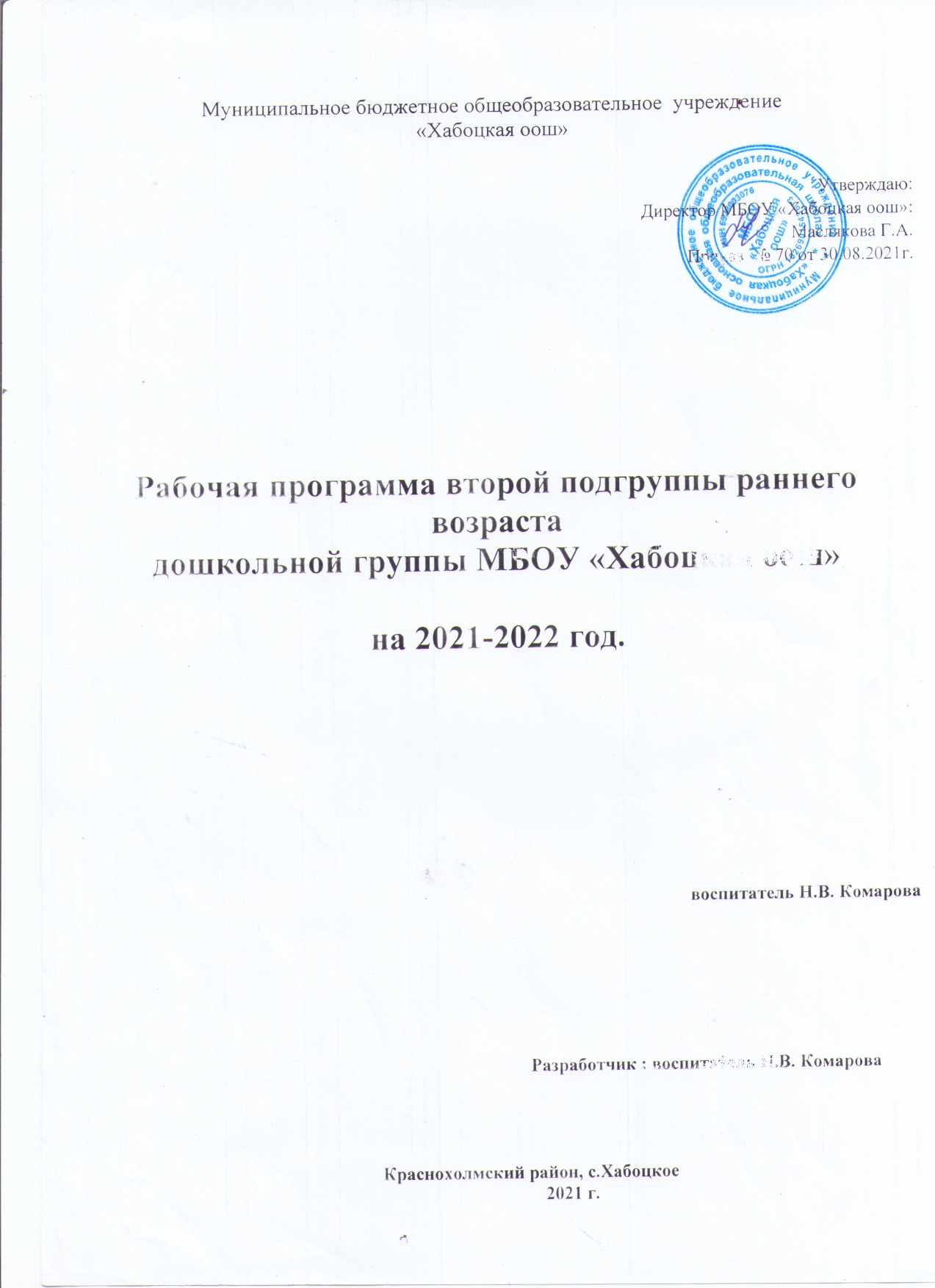 Содержание1.Пояснительная записка                                                                                   32.Планируемые результаты освоения программы                                          33. Содержание психолого-педагогической работы                                         4Образовательная область «Социально-коммуникативное развитие»   4Образовательная область «Познавательное развитие»                           6Образовательная область «Речевое развитие»                                         7Образовательная область «Художественно-эстетическое развитие»   9Образовательная область «Физическое развитие»                                 104. Тематическое планирование                                                                         11Учебный график                                                                                         11Объем образовательной нагрузки                                                             11Планирование образовательной деятельности                                        11Сетка занятий                                                                                              12Комплексно - тематический план                                                             135.  Методическое обеспечение                                                                                  61                                           Пояснительная записка   Рабочая программа предназначена для обеспечения образовательной деятельности  детей второй подгруппы раннего возраста (от 2 до 3 лет) (далее – Программа)  дошкольной группы МБОУ «Хабоцкая оош»Данная программа разработана на основе нормативных документов:Федеральный  закон  «Об образовании в Российской Федерации» от 29.12.2012 № 273-ФЗ«Санитарно-эпидемиологические требования к устройству, содержанию и организации режима работы дошкольных организациях». Санитарно-эпидемиологические правила и нормативы СанПиН 2.4.1.3049-13, утвержденные постановлением Главного государственного санитарного врача Российской Федерации от 15 мая 2013 года № 26, (далее – СанПиН).Приказ Министерства образования и науки Российской Федерации от 17.10.2013 №1155 "Об утверждении федерального государственного образовательного стандарта дошкольного образования" (Зарегистрировано в Минюсте России 14.11.2013 N 30384).Письмо Департамента государственной политики в сфере общего образования Министерств образования и науки РФ от 28.02.2014 г. № 08-249 «Комментарии к ФГОС дошкольного образования».Приказ Министерства образования и науки Российской Федерации от 13.08.2013г. №1014"Об утверждении Порядка организации и осуществления образовательной деятельности по основным общеобразовательным программам – образовательным программам дошкольного образования".Закон Тверской области от 07.05.2008г. №56-30 «Об образовании в Тверской области». (с изменениями от 06.05.2009 г., 03.02.2010 г.. 23.12.2010 г.)Устав Муниципального бюджетного общеобразовательного   учреждения  «Хабоцкая оош»    Рабочая программа разработана в соответствии с ООП ДОУ и с учетом примерной основной образовательной программы «От рождения до школы». Авторы: Н. Е. Веракса, Т. С. Комарова. М. А. Васильева, 2014 г.   Рабочая программа по развитию детей второй группы раннего возраста обеспечивает разностороннее развитие детей в возрасте от 2 до 3 лет с учётом их возрастных и индивидуальных особенностей по образовательным областям: физическое развитие, социально-коммуникативное развитие, познавательное развитие, речевое развитие и художественно-эстетическое развитие.    Режим работы – пятидневный, с 7.30 до 18.00, с 10,5 – часовым пребыванием детей в учреждении; выходные – суббота, воскресенье.     Рабочая программа рассчитана на 1 год, может претерпевать изменения.2.Планируемые результаты освоения программыСпецифика дошкольного детства (гибкость, пластичность развития ребенка, высокий разброс вариантов его развития, его непосредственность и непроизвольность) не позволяет требовать от ребенка дошкольного возраста достижения конкретных образовательных результатов и обусловливает необходимость определения результатов освоения образовательной программы в виде целевых ориентиров.           В результате освоения Программы ребенок к трем годам:        Интересуется окружающими предметами и активно действует с ними; эмоционально вовлечен в действия с игрушками и другими предметами, стремится проявлять настойчивость в достижении результата своих действий.      Использует специфические, культурно фиксированные предметные действия, знает назначение бытовых предметов (ложки, расчески, карандаша и др.) и умеет пользоваться ими. Владеет простейшими навыками самообслуживания; стремиться проявлять самостоятельность в бытовом и игровом поведении; проявляет навыки опрятности.    Проявляет отрицательное отношение к грубости, жадности.     Соблюдает правила элементарной вежливости (самостоятельно или по напоминанию говорит «спасибо», «здравствуйте», «до свидания», «спокойной ночи» (в семье, в группе)); имеет первичные представления об элементарных правилах поведения в детском саду, дома, на улице и старается соблюдать их.    Владеет активной и пассивной речью, включённой в общение; может обращаться с вопросами и просьбами, понимает речь взрослых. Знает названия окружающих предметов и игрушек. Речь становится полноценным средством общения с другими детьми.    Стремится к общению со взрослыми и активно подражает им в движениях и действиях. Появляются игры, в которых ребенок воспроизводит действия взрослого. Эмоционально откликается на игру, предложенную взрослым, принимает игровую задачу.    Проявляет интерес к сверстникам; наблюдает за их действиями и подражает им.  Умеет играть рядом со сверстниками, не мешая им. Проявляет интерес к совместным играм небольшими группами.    Проявляет интерес к стихам, песням и сказкам, рассматриванию картинок, стремиться двигаться под музыку; эмоционально откликается на различные произведения культуры и искусства.    С пониманием следит за действиями героев кукольного театра; проявляет желание участвовать в театрализованных и сюжетно-ролевых играх.     Проявляет интерес к продуктивной деятельности (рисование, лепка, конструирование, аппликация).     У ребенка развита крупная моторика, он стремится осваивать различные виды движений (бег, лазанье, перешагивание и пр.). С интересом участвует в подвижных играх с простым содержанием, несложными движениями.3.Содержание психолого-педагогической работы   Содержание психолого-педагогической работы с детьми 2-3 лет дается по образовательным областям (далее – образовательные области): «Социально-коммуникативное развитие», «Познавательное развитие», «Речевое развитие», «Художественно-эстетическое развитие», «Физическое развитие». Содержание работы ориентировано на разностороннее развитие дошкольников с учетом их возрастных и индивидуальных особенностей. Задачи психолого-педагогической работы по формированию физических, интеллектуальных и личностных качеств детей решаются интегрировано в ходе освоения всех образовательных областей наряду с задачами, отражающими специфику каждой образовательной области, с обязательным психологическим сопровождением.   При этом решение программных образовательных задач предусматривается не только в рамках непосредственно образовательной деятельности, но и в ходе режимных моментов — как в совместной деятельности взрослого и детей, так и в самостоятельной деятельности дошкольников.Образовательная область«Социально-коммуникативное  развитие»«Социально-коммуникативное развитие направлено на усвоение норм и ценностей, принятых в обществе, включая моральные и нравственные ценности; развитие общения и взаимодействия ребенка с взрослыми и сверстниками; становление самостоятельности, целенаправленности и саморегуляции собственных действий; развитие социального и эмоционального интеллекта, эмоциональной отзывчивости, сопереживания, формирование готовности к совместной деятельности со сверстниками, формирование уважительного отношения и чувства принадлежности к своей семье и к сообществу детей и взрослых в Организации; формирование позитивных установок к различным видам труда и творчества; формирование основ безопасного поведения в быту, социуме, природе».Социализация, развитие общения, нравственное воспитание Формировать у детей опыт поведения в среде сверстников, воспитывать чувство симпатии к ним. Способствовать накоплению опыта доброжелательных взаимоотношений со сверстниками, воспитывать эмоциональную отзывчивость (обращать внимание детей на ребенка, проявившего заботу о товарище, поощрять умение пожалеть, посочувствовать).Воспитывать отрицательное отношение к грубости, жадности; развивать умение играть не ссорясь, помогать друг другу и вместе радоваться успехам, красивым игрушкам и т. п.Воспитывать элементарные навыки вежливого обращения: здороваться, прощаться, обращаться с просьбой спокойно, употребляя слова «спасибо» и «пожалуйста». Формировать умение спокойно вести себя в помещении и на улице: не шуметь, не бегать, выполнять просьбу взрослого. Воспитывать внимательное отношение и любовь к родителям и близким людям. Приучать детей не перебивать говорящего взрослого, формировать умение подождать, если взрослый занят.Ребенок в семье и сообществеОбраз Я. Формировать у детей элементарные представления о себе, об изменении своего социального статуса (взрослении) в связи с началом посещения детского сада; закреплять умение называть свое имя.Формировать у каждого ребенка уверенность в том, что его, как и всех детей, любят, о нем заботятся; проявлять уважительное отношение к интересам ребенка, его нуждам, желаниям, возможностям.Семья. Воспитывать внимательное отношение к родителям, близким людям. Поощрять умение называть имена членов своей семьи.Детский сад. Развивать представления о положительных сторонах детского сада, его общности с домом (тепло, уют, любовь и др.) и отличиях от домашней обстановки (больше друзей, игрушек, самостоятельности и т. д.).Обращать внимание детей на то, в какой чистой, светлой комнате они играют, как много в ней ярких, красивых игрушек, как аккуратно заправлены кроватки. На прогулке обращать внимание детей на красивые растения, оборудование участка, удобное для игр и отдыха.Развивать умение ориентироваться в помещении группы, на участке.Самообслуживание, самостоятельность, трудовое воспитание    Воспитание культурно-гигиенических навыков. Формировать привычку (сначала под контролем взрослого, а затем самостоятельно) мыть руки по мере загрязнения и перед едой, насухо вытирать лицо и руки личным полотенцем.Учить с помощью взрослого приводить себя в порядок; пользоваться индивидуальными предметами (носовым платком, салфеткой, полотенцем, расческой, горшком).Формировать умение во время еды правильно держать ложку.Самообслуживание. Учить детей одеваться и раздеваться в определенном порядке; при небольшой помощи взрослого снимать одежду, обувь (расстегивать пуговицы спереди, застежки на липучках); в определенном порядке аккуратно складывать снятую одежду. Приучать к опрятности.Общественно-полезный труд. Привлекать детей к выполнению простейших трудовых действий: совместно с взрослым и под его контролем расставлять хлебницы (без хлеба), стаканчики с салфетками, раскладывать ложки и пр.Приучать поддерживать порядок в игровой комнате, по окончании игр расставлять игровой материал по местам.Уважение к труду взрослых. Поощрять интерес детей к деятельности взрослых. Обращать внимание на то, что и как делает взрослый (как ухаживает за растениями (поливает) и животными (кормит); как дворник подметает двор, убирает снег; как столяр чинит беседку и т.д.), зачем он выполняет те или иные действия. Учить узнавать и называть некоторые трудовые действия (помощник воспитателя моет посуду, приносит еду, меняет полотенца).Формирование основ безопасностиБезопасное поведение в природе. Знакомить с элементарными правилами безопасного поведения в природе (не подходить к незнакомым животным, не гладить их, не дразнить; не рвать и не брать в рот растения и пр.).Безопасность на дорогах. Формировать первичные представления о машинах, улице, дороге.  Знакомить с некоторыми видами транспортных средств.Безопасность собственной жизнедеятельности. Знакомить с предметным миром и правилами безопасного обращения с предметами.Знакомить с понятиями «можно — нельзя», «опасно».Формировать представления о правилах безопасного поведения в играх с песком и водой (воду не пить, песком не бросаться и т. д.).              Образовательная область«Познавательное развитие»«Познавательное развитие предполагает развитие интересов детей, любознательности и познавательной мотивации; формирование познавательных действий, становление сознания; развитие воображения и творческой активности; формирование первичных представлений о себе, других людях, объектах окружающего мира, о свойствах и отношениях объектов окружающего мира  (форме, цвете, размере, материале, звучании, ритме, темпе, количестве, числе, части и целом, пространстве и времени, движении и покое, причинах и следствиях и др.); о малой родине и Отечестве, представлений о социокультурных ценностях нашего народа, об отечественных традициях и праздниках, о планете Земля,  как общем доме людей, об особенностях ее природы, многообразии стран и народов мира».Формирование элементарных математических представленийКоличество. Привлекать детей к формированию групп однородных предметов. Учить различать количество предметов (один — много).Величина. Привлекать внимание детей к предметам контрастных размеров и их обозначению в речи (большой дом — маленький домик, большая матрешка — маленькая матрешка, большие мячи — маленькие мячи и т. д.).Форма. Учить различать предметы по форме и называть их (кубик, кирпичик, шар и пр.).Ориентировка в пространстве. Продолжать накапливать у детей опыт практического освоения окружающего пространства (помещений группы и участка детского сада).Расширять опыт ориентировки в частях собственного тела (голова, лицо, руки, ноги, спина).Учить двигаться за воспитателем в определенном направлении.         Развитие познавательно- исследовательской деятельности     Познавательно-исследовательская деятельность. Знакомить детей с обобщенными способами исследования разных объектов окружающей жизни. Стимулировать любознательность. Включать детей в совместные с взрослыми практические познавательные действия экспериментального характера.Сенсорное развитие. Продолжать работу по обогащению непосредственного чувственного опыта детей в разных видах деятельности, постепенно включая все виды восприятия. Помогать обследовать предметы, выделяя их цвет, величину, форму; побуждать включать движения рук по предмету в процесс знакомства с ним (обводить руками части предмета, гладить их и т. д.).Дидактические игры. Обогащать в играх с дидактическим материалом сенсорный опыт детей (пирамидки (башенки) из 5-8 колец разной величины; «Геометрическая мозаика» (круг, треугольник, квадрат, прямоугольник); разрезные картинки (из 2-4 частей), складные кубики (4-6 шт.) и др.); развивать аналитические способности (умение сравнивать, соотносить, группировать, устанавливать тождество и различие однородных предметов по одному из сенсорных признаков — цвет, форма, величина).Проводить дидактические игры на развитие внимания и памяти («Чего не стало?» и т. п.); слуховой дифференциации («Что звучит?» и т. п.); тактильных ощущений, температурных различий («Чудесный мешочек», «Теплый — холодный», «Легкий — тяжелый» и т. п.); мелкой моторики руки (игрушки с пуговицами, крючками, молниями, шнуровкой и т. д.).Ознакомление с предметным окружениемВызвать интерес детей к предметам ближайшего окружения: игрушки, посуда, одежда, обувь, мебель, транспортные средства.Способствовать реализации потребности ребенка в овладении действиями с предметами. Упражнять в установлении сходства и различия между предметами, имеющими одинаковое название (одинаковые лопатки; красный мяч — синий мяч; большой кубик — маленький кубик). Побуждать детей называть свойства предметов: большой, маленький, мягкий, пушистый и др.Способствовать появлению в словаре детей обобщающих понятий (игрушки, посуда, одежда, обувь, мебель и пр.).Ознакомление с социальным миромНапоминать детям название города (поселка), в котором они живут.Вызывать интерес к труду близких взрослых. Побуждать узнавать и называть некоторые трудовые действия (помощник воспитателя моет посуду, убирает комнату, приносит еду, меняет полотенца и т. д.). Рассказать, что взрослые проявляют трудолюбие, оно помогает им успешно выполнить трудовые действия.Ознакомление с миром природыЗнакомить детей с доступными явлениями природы.Учить узнавать в натуре, на картинках, в игрушках домашних животных (кошку, собаку, корову, курицу и др.) и их детенышей и называть их. Узнавать на картинке некоторых диких животных (медведя, зайца, лису и др.) и называть их.Вместе с детьми наблюдать за птицами и насекомыми на участке, за рыбками в аквариуме; подкармливать птиц.Учить различать по внешнему виду овощи (помидор, огурец, морковь и др.) и фрукты (яблоко, груша и др.).Помогать детям замечать красоту природы в разное время года.Воспитывать бережное отношение к животным. Учить основам взаимодействия с природой (рассматривать растения и животных, не нанося им вред; одеваться по погоде).Сезонные наблюденияОсень. Обращать внимание детей на осенние изменения в природе: похолодало, на деревьях пожелтели и опадают листья. Формировать представления о том, что осенью созревают многие овощи и фрукты.Зима. Формировать представления о зимних природных явлениях: стало холодно, идет снег. Привлекать к участию в зимних забавах (катание с горки и на санках, игра в снежки, лепка снеговика и т. п.).Весна. Формировать представления о весенних изменениях в природе: потеплело, тает снег; появились лужи, травка, насекомые; набухли почки.Лето. Наблюдать природные изменения: яркое солнце, жарко, летают бабочки.                 Образовательная область«Речевое развитие»«Речевое развитие включает владение речью как средством общения и культуры; обогащение активного словаря; развитие связной, грамматически правильной диалогической и монологической речи; развитие речевого творчества; развитие звуковой и интонационной культуры речи, фонематического слуха; знакомство с книжной культурой, детской литературой, понимание на слух текстов различных жанров детской литературы; формирование звуковой аналитико-синтетической активности как предпосылки обучения грамоте».Развитие речиРазвивающая речевая среда. Способствовать развитию речи как средства общения. Давать детям разнообразные поручения, которые дадут им возможность общаться со сверстниками и взрослыми («Загляни в раздевалку и расскажи мне, кто пришел», «Узнай у тети Оли и расскажи мне...», «Предупреди Митю... Что ты сказал Мите? И что он тебе ответил?»). Добиваться того, чтобы к концу третьего года жизни речь стала полноценным средством общения детей друг с другом.Предлагать для самостоятельного рассматривания картинки, книги, игрушки в качестве наглядного материала для общения детей друг с другом и воспитателем. Рассказывать детям об этих предметах, а также об интересных событиях (например, о повадках и хитростях домашних животных); показывать на картинках состояние людей и животных (радуется, грустит и т. д.).Формирование словаря. На основе расширения ориентировки детей в ближайшем окружении развивать понимание речи и активизировать словарь.Учить понимать речь взрослых без наглядного сопровождения. Развивать умение детей по словесному указанию педагога находить предметы по названию, цвету, размеру («Принеси Машеньке вазочку для варенья», «Возьми красный карандаш», «Спой песенку маленькому медвежонку»); называть их местоположение («Грибок на верхней полочке, высоко», «Стоят рядом»); имитировать действия людей и движения животных («Покажи, как поливают из леечки», «Походи, как медвежонок»).Обогащать словарь детей:существительными, обозначающими названия игрушек, предметов личной гигиены (полотенце, зубная щетка, расческа, носовой платок), одежды, обуви, посуды, мебели, спальных принадлежностей (одеяло, подушка, простыня, пижама), транспортных средств (автомашина, автобус), овощей, фруктов, домашних животных и их детенышей;глаголами, обозначающими трудовые действия (стирать, лечить, поливать), действия, противоположные по значению (открывать — закрывать, снимать — надевать, брать — класть), действия, характеризующие взаимоотношения людей (помочь, пожалеть, подарить, обнять), их эмоциональное состояние (плакать, смеяться, радоваться, обижаться);прилагательными, обозначающими цвет, величину, вкус, температуру предметов (красный, синий, сладкий, кислый, большой, маленький, холодный, горячий);наречиями (близко, далеко, высоко, быстро, темно, тихо, холодно, жарко, скользко).Способствовать употреблению усвоенных слов в самостоятельной речи детей.Звуковая культура речи. Упражнять детей в отчетливом произнесении изолированных гласных и согласных звуков (кроме свистящих, шипящих и сонорных), в правильном воспроизведении звукоподражаний, слов и несложных фраз (из 2-4 слов).Способствовать развитию артикуляционного и голосового аппарата, речевого дыхания, слухового внимания.Формировать умение пользоваться (по подражанию) высотой и силой голоса («Киска, брысь!», «Кто пришел?», «Кто стучит?»).Грамматический строй речи. Учить согласовывать существительные и местоимения с глаголами, употреблять глаголы в будущем и прошедшем времени, изменять их по лицам, использовать в речи предлоги (в, на, у, за, под).Упражнять в употреблении некоторых вопросительных слов (кто, что, где) и несложных фраз, состоящих из 2-4 слов («Кисонька-мурысенька, куда пошла?»).Связная речь. Помогать детям отвечать на простейшие («Что?», «Кто?», «Что делает?») и более сложные вопросы («Во что одет?», «Что везет?», «Кому?», «Какой?», «Где?», «Когда?», «Куда?»).Поощрять попытки детей старше 2 лет 6 месяцев по собственной инициативе или по просьбе воспитателя рассказывать об изображенном на картинке, о новой игрушке (обновке), о событии из личного опыта.Во время игр-инсценировок учить детей повторять несложные фразы. Помогать детям старше 2 лет 6 месяцев драматизировать отрывки из хорошо знакомых сказок.Учить слушать небольшие рассказы без наглядного сопровождения.Приобщение к художественной литературеЧитать детям художественные произведения, предусмотренные программой для второй группы раннего возраста.Продолжать приучать детей слушать народные песенки, сказки, авторские произведения. Сопровождать чтение показом игрушек, картинок, персонажей настольного театра и других средств наглядности, а также учить слушать художественное произведение без наглядного сопровождения.Сопровождать чтение небольших поэтических произведений игровыми действиями.Предоставлять детям возможность договаривать слова, фразы при чтении воспитателем знакомых стихотворений.Поощрять попытки прочесть стихотворный текст целиком с помощью взрослого.Помогать детям старше 2 лет 6 месяцев играть в хорошо знакомую сказку.Продолжать приобщать детей к рассматриванию рисунков в книгах. Побуждать называть знакомые предметы, показывать их по просьбе воспитателя, приучать задавать вопросы: «Кто (что) это?», «Что делает?».           Образовательная область«Художественно- эстетическое развитие»«Художественно-эстетическое развитие предполагает развитие предпосылок ценностно-смыслового восприятия и понимания произведений искусства (словесного, музыкального, изобразительного), мира природы; становление эстетического отношения к окружающему миру; формирование элементарных представлений о видах искусства; восприятие музыки, художественной литературы, фольклора; стимулирование сопереживания персонажам художественных произведений; реализацию самостоятельной творческой деятельности детей (изобразительной, конструктивно-модельной, музыкальной и др.)».Приобщение к искусству    Развивать художественное восприятие, воспитывать отзывчивость на музыку и пение, доступные пониманию детей произведения изобразительного искусства, литературы.    Рассматривать с детьми иллюстрации к произведениям детской литературы. Развивать умение отвечать на вопросы по содержанию картинок.Знакомить с народными игрушками: дымковской, богородской, матрешкой, Ванькой-встанькой и другими, соответствующими возрасту детей.Обращать внимание детей на характер игрушек (веселая, забавная и др.), их форму, цветовое оформление.                              Изобразительная деятельностьВызывать у детей интерес к действиям с карандашами, фломастерами, кистью, красками, глиной.Рисование. Развивать восприятие дошкольников, обогащать их сенсорный опыт путем выделения формы предметов, обведения их по контуру поочередно, то одной, то другой рукой.Подводить детей к изображению знакомых предметов, предоставляя им свободу выбора.Обращать внимание детей на то, что карандаш (кисть, фломастер) оставляет след на бумаге, если провести по ней отточенным концом карандаша (фломастером, ворсом кисти). Учить следить за движением карандаша по бумаге.Привлекать внимание детей к изображенным ими на бумаге разнообразным линиям, конфигурациям. Побуждать задумываться над тем, что они нарисовали, на что это похоже. Вызывать чувство радости от штрихов и линий, которые дети нарисовали сами. Побуждать детей к дополнению нарисованного изображения характерными деталями; к осознанному повторению ранее получившихся штрихов, линий, пятен, форм.Развивать эстетическое восприятие окружающих предметов. Учить детей различать цвета карандашей, фломастеров, правильно называть их; рисовать разные линии (длинные, короткие, вертикальные, горизонтальные, наклонные), пересекать их, уподобляя предметам: ленточкам, платочкам, дорожкам, ручейкам, сосулькам, заборчику и др. Подводить детей к рисованию предметов округлой формы.Формировать правильную позу при рисовании (сидеть свободно, не наклоняться низко над листом бумаги), свободная рука поддерживает лист бумаги, на котором рисует малыш.Учить бережно относиться к материалам, правильно их использовать: по окончании рисования класть их на место, предварительно хорошо промыв кисточку в воде. Учить держать карандаш и кисть свободно: карандаш — тремя пальцами выше отточенного конца, кисть — чуть выше железного наконечника; набирать краску на кисть, макая ее всем ворсом в баночку, снимать лишнюю краску, прикасаясь ворсом к краю баночки.Лепка. Вызывать у детей интерес к лепке. Знакомить с пластическими материалами: глиной, пластилином, пластической массой (отдавая предпочтение глине). Учить аккуратно пользоваться материалами.Учить дошкольников отламывать комочки глины от большого куска; лепить палочки и колбаски, раскатывая комочек между ладонями прямыми движениями; соединять концы палочки, плотно прижимая их друг к другу (колечко, баранка, колесо и др.).Учить раскатывать комочек глины круговыми движениями ладоней для изображения предметов круглой формы (шарик, яблоко, ягода и др.), сплющивать комочек между ладонями (лепешки, печенье, пряники); делать пальцами углубление в середине сплющенного комочка (миска, блюдце). Учить соединять две вылепленные формы в один предмет: палочка и шарик (погремушка или грибок), два шарика (неваляшка) и т. п.Приучать детей класть глину и вылепленные предметы на дощечку или специальную заранее подготовленную клеенку.Конструктивно-модельная деятельностьВ процессе игры с настольным и напольным строительным материалом продолжать знакомить детей с деталями (кубик, кирпичик, трехгранная призма, пластина, цилиндр), с вариантами расположения строительных форм на плоскости.Продолжать учить детей сооружать элементарные постройки по образцу, поддерживать желание строить что-то самостоятельно.Способствовать пониманию пространственных соотношений.Учить пользоваться дополнительными сюжетными игрушками, соразмерными масштабам построек (маленькие машинки для маленьких гаражей и т. п.).По окончании игры приучать убирать все на место.Знакомить детей с простейшими пластмассовыми конструкторами.Учить, совместно с взрослым, конструировать башенки, домики, машины.Поддерживать желание детей строить самостоятельно.В летнее время способствовать строительным играм с использованием природного материала (песок, вода, желуди, камешки и т. п.).Музыкальная деятельностьВоспитывать интерес к музыке, желание слушать музыку, подпевать, выполнять простейшие танцевальные движения.Слушание. Учить детей внимательно слушать спокойные и бодрые песни, музыкальные пьесы разного характера, понимать, о чем (о ком) поется, и эмоционально реагировать на содержание. Учить различать звуки по высоте (высокое и низкое звучание колокольчика, фортепьяно, металлофона).Пение. Вызывать активность детей при подпевании и пении. Развивать умение подпевать фразы в песне (совместно с воспитателем). Постепенно приучать к сольному пению.     Музыкально-ритмические движения. Развивать эмоциональность и образность восприятия музыки через движения. Продолжать формировать способность воспринимать и воспроизводить движения, показываемые взрослым (хлопать, притопывать ногой, полуприседать, совершать повороты кистей рук и т. д.). Учить детей начинать движение с началом музыки и заканчивать с ее окончанием; передавать образы (птичка летает, зайка прыгает, мишка косолапый идет). Совершенствовать умение ходить и бегать (на носках, тихо; высоко и низко поднимая ноги; прямым галопом), выполнять плясовые движения в кругу, врассыпную, менять движения с изменением характера музыки или содержания песни.Образовательная область«Физическое развитие»«Физическое развитие включает приобретение опыта в следующих видах деятельности детей: двигательной, в том числе связанной с выполнением упражнений, направленных на развитие таких физических качеств, как координация и гибкость; способствующих правильному формированию опорно-двигательной системы организма, развитию равновесия, координации движения, крупной и мелкой моторики обеих рук, а также с правильным, не наносящим ущерба организму, выполнением основных движений (ходьба, бег мягкие прыжки, повороты в обе стороны), формирование начальных представлений о некоторых видах спорта, овладение подвижными играми с правилами; становление целенаправленности и саморегуляции в двигательной сфере; становление ценностей здорового образа жизни, овладение его элементарными нормами и правилами (в питании, двигательном режиме, закаливании, при формировании полезных привычек и др.)».Формирование начальных представлений о здоровом образе жизниФормировать у детей представления о значении разных органов для нормальной жизнедеятельности человека: глаза — смотреть, уши — слышать, нос — нюхать, язык — пробовать (определять) на вкус, руки — хватать, держать, трогать; ноги — стоять, прыгать, бегать, ходить; голова — думать, запоминать.Физическая культураФормировать умение сохранять устойчивое положение тела, правильную осанку.Учить ходить и бегать, не наталкиваясь друг на друга, с согласованными, свободными движениями рук и ног. Приучать действовать сообща, придерживаясь определенного направления передвижения с опорой на зрительные ориентиры, менять направление и характер движения во время ходьбы и бега в соответствии с указанием педагога.Учить ползать, лазать, разнообразно действовать с мячом (брать, держать, переносить, класть, бросать, катать). Учить прыжкам на двух ногах на месте, с продвижением вперед, в длину с места, отталкиваясь двумя ногами.Подвижные игры. Развивать у детей желание играть вместе с воспитателем в подвижные игры с простым содержанием, несложными движениями. Способствовать развитию умения детей играть в игры, в ходе которых совершенствуются основные движения (ходьба, бег, бросание, катание). Учить выразительности движений, умению передавать простейшие действия некоторых персонажей (попрыгать, как зайчики; поклевать зернышки и попить водичку, как цыплята, и т. п.).4. Тематическое планированиеОрганизация непосредственно образовательной деятельности осуществляется строго в соответствии с  календарным учебным  графиком: Количество учебных недель – 36. Учебный период:I полугодие 01.09.2021  -  30.12.2021 г.II полугодие:  09.01.2022  –  31.05.2022 г.Каникулы:Зимние каникулы: 30.12.2021  - 09.01.2022 г. Летние каникулы: 01.06.2022 - 31.08.2022г. (летний оздоровительный период)   Во время каникул проводятся только занятия эстетической и оздоровительной направленности (музыкальные и физкультурные),  развлечения, досуги, праздники.Объем образовательной нагрузкиНепосредственная образовательная деятельность: осуществляется в соответствии с возрастом ребенка и требованиями в количественном и временном   отношении.Планирование образовательной деятельностипри работе по пятидневной неделеСетка занятий.                                                       Комплексно-тематический планОбразовательная область «Речевое развитие»Развитие речи.
Список литературы для чтенияРусский фольклорПовторение песенок, потешек, сказок, прочитанных и рассказанных детям второго года жизни.Песенки, потешки, заклички. «Наши уточки с утра...»; «Пошел котик на Торжок.»; «Заяц Егорка.»; «Наша Маша маленька...»; «Чики, чики, кички...», «Ой, ду-ду, ду-ду, ду-ду! Сидит ворон на дубу»; «Из-за леса, из-за гор...»; «Бежала лесочком лиса с кузовочком...»; «Огуречик, огуречик...»; «Солнышко, ведрышко...».Сказки.«Козлятки и волк», обр. К. Ушинского; «Теремок», обр. М. Булатова; «Маша и медведь», обр. М. Булатова.Фольклор народов мира«Три веселых братца», пер. с нем. Л. Яхнина; «Бу-бу, я рогатый», лит., обр. Ю. Григорьева; «Котауси и Мауси», англ., обр. К. Чуковского; «Ой ты заюшка-пострел...», «Ты, собачка, не лай...», пер. с молд.И. Токмаковой; «Раговоры», чуваш., пер. Л. Яхнина; «Снегирек», пер. с нем. В. Викторова; «Сапожник», польск., обр. Б. Заходера.Произведения поэтов и писателей РоссииПоэзия. А. Барто. «Мишка», «Грузовик», «Слон», «Лошадка» (из цикла «Игрушки»), «Кто как кричит»; В. Берестов. «Больная кукла», «Котенок»; Г. Лагздынь. «Петушок»; С. Маршак. «Сказка о глупом мышонке»; Э. Мош-ковская. «Приказ» (в сокр.); Н. Пикулева. «Лисий хвостик», «Надувала кошка шар...»; Н. Саконская. «Где мой пальчик?»; А. Пушкин. «Ветер по морю гуляет... » (из «Сказки о царе Салтане»); М. Лермонтов. «Спи, младенец... » (из стихотворения «Казачья колыбельная»); А. Барто,        П. Барто. «Девочка-ревушка»; А. Введенский. «Мышка»; А. Плещеев. «Сельская песня»; Г. Са-пгир. «Кошка»; К. Чуковский. «Федотка», «Путаница».Проза. Л. Толстой. «Спала кошка на крыше...», «Был у Пети и Миши конь...»; Л. Толстой. «Три медведя»; В. Сутеев. «Кто сказал „мяу"?»; В. Би-анки. «Лис и мышонок»; Г. Балл. «Желтячок»; Н. Павлова. «Земляничка».Произведения поэтов и писателей разных странС. Капутикян. «Все спят», «Маша обедает» пер. с арм. Т. Спендиаровой; П. Воронько. «Обновки», пер. с укр. С. Маршака; Д. Биссет. «Га-га-га!», пер. с англ. Н. Шерешевской; Ч. Янчарский. «В магазине игрушек», «Друзья» (из книги «Приключения Мишки Ушастика»), пер. с польск. В. Приходько.Образовательная  область  «Познавательное  развитие»Ознакомление  с  природойФормирование элементарных математических представленийОбразовательная область «Художественно-эстетическое развитие»Изобразительная деятельностьЛепка                                                                         Образовательная область «Физическое развитие»Физическая культура.Комплексно-тематическое планирование5. Методическое обеспечениеМетодическое  обеспечениеПрограмма «От рождения до школы» Н. Е. Вераксы. Москва. Мозаика-Синтез, 2014г.Ребенок третьего года жизни / Под ред. С. Н. Теплюк.Образовательная область «Социально-коммуникативное развитие»Губанова Н. Ф. Развитие игровой деятельности. Вторая группа раннего возраста (2-3 года).Губанова Н.Ф. Игровая деятельность в детском саду (2-7лет). Белая К.Ю. Формирование основ безопасности у дошкольников (2-7лет)  Теплюк С. Н. Игры-занятия на прогулке с малышами. Для работы с детьми 2-4 лет.Образовательная область «Познавательное развитие»Веракса Н. Е., Веракса А. Н. Проектная деятельность дошкольников.Помораева И. А., Позина В. А. Формирование элементарных математических представлений. Вторая группа раннего возраста (2-3 года).Соломенникова О. А. Ознакомление с природой в детском саду. Вторая группа раннего возраста (2-3 года).Образовательная область «Речевое развитие»Гербова В. В. Развитие речи в детском саду: Вторая группа раннего возраста (2-3 года).Хрестоматия для чтения детям в детском саду и дома: 1-3 года.Образовательная область «Художественно-эстетическое развитие»Зацепина М.Б. Музыкальное воспитание в детском саду (2-7 лет). Образовательная область «Физическая культура»Борисова М. М. Малоподвижные игры и игровые упражнения. Для занятий с детьми 3-7 лет.Степаненкова Э. Я.Сборник подвижных игр.Пензулаева Л.И. Физическая культура в детском саду.  Федорова С.Ю. Примерные планы физкультурных занятий с детьми 2-3 лет.Возрастная группаКоличество НОД в неделюПродолжительностьзанятияПерерыв между занятиямиВторая группа раннего возраста10не более 10 минут10 минутОрганизованная образовательная деятельностьОрганизованная образовательная деятельностьОрганизованная образовательная деятельностьБазовый вид деятельностиПериодичностьПериодичностьФизическая культура в помещении2 раза в неделю2 раза в неделюФизическая культура на прогулке1 раз в неделю1 раз в неделюПознавательное развитие1 раз в неделю1 раз в неделюРазвитие речи2 раза в неделю2 раза в неделюРисование1 раз в неделю1 раз в неделюЛепка1 раз в неделю1 раз в неделюАппликация——Музыка2 раза в неделю2 раза в неделюИТОГО10 занятий в неделю10 занятий в неделюОбразовательная деятельность в ходе режимных моментовОбразовательная деятельность в ходе режимных моментовУтренняя гимнастикаЕжедневноЕжедневноКомплексы закаливающих процедурЕжедневноЕжедневноГигиенические процедурыЕжедневноЕжедневноСитуативные беседы при проведении режимных моментовЕжедневноЕжедневноЧтение художественной литературыЕжедневноЕжедневноПрогулкиЕжедневноЕжедневноИграЕжедневноЕжедневноСамостоятельная деятельность детей в центрах (уголках) развитияЕжедневноЕжедневнопонедельниквторниксредачетвергпятница9.00– 9.101. Развитие речи(речевое развитие)9.00 – 9.101.  Лепка (художественно-эстетическое развитие)9.00 – 9.101. Формирование элементарных математических представлений 3 раза в мес./Ознакомление с природой 1 раз в мес.   (познание)9.00 – 9.101.   Развитие речи(речевое развитие)9.00 – 9.101. Рисование(художественно-эстетическое развитие)15.50-16.002.  Физическая культура(физическое развитие)15.50-16.002.  Музыка  (художественно-эстетическое развитие)15.50-16.002.  Физическая культура(физическое развитие)15.50-16.002.  Музыка  (художественно-эстетическое развитие)15.50-16.002.  Физическая культура на улице(физическое развитие)№ТемаЦели (программное содержание занятий)Материалы и оборудование; литературно-музыкальное сопровождениеДата по плануДата по факту1Путешествие по комнате.Приучить детей участвовать в коллективном мероприятии, слышать и понимать предложения  воспитателя, охотно выполнять их (что-то проговорить или сделать).Игровое и прочее оборудование групповой комнаты02.092Путешествие по территории участка.Приучить детей участвовать в коллективном мероприятии, слышать и понимать предложения воспитателя, охотно выполнять их (что-то проговорить или сделать).Кленовые листочки  (зелёные, красные, жёлтые).06.093 «Кто у нас хороший, кто у нас пригожий».Вызвать у детей симпатию к сверстникам, помочь им запомнить имена товарищей,  в том числе произнесённые взрослым по-разному (но без сюсюканья): Саша-Сашенька-Сашуля, преодолеть застенчивость.Колокольчик, музыкальное сопровождение09.094« Про девочку Машу и Зайку-Длинное Ушко»Помочь детям понять, что утреннее расставание переживают все малыши и все мамы; поупражнять в проговаривании фраз, которые можно произнести, прощаясь с мамой (папой, бабушкой).Игрушки: кукла Маша, зайка, медвежонок.13.095Чтение немецкой народной песенки «Три весёлых братца».Формировать у детей умение слушать стихотворный текст, проговаривать звукоподражательные слова, выполнять движения, о которых говорится в тексте песенки.Текст песенки с иллюстрацией  «Три весёлых братца».16.096Дидактическая игра «Поручения», Дидактическое упражнение «Вверх – вниз».Совершенствовать умение детей понимать речь воспитателя, поощрять попытки детей самостоятельно осуществлять действия с предметами и называть их, помочь детям понять значение слов вверх – вниз, научить отчетливо произносить их.Игрушки; большой и маленький медведь неваляшка, матрёшка, красная и синяя чашка, большой и маленький куб.20.097Повторение  сказки «Репка». Дидактические упражнения «Кто что ест?», «Скажи  « А». Напомнить детям сказку «Репка»; вызвать желание рассказывать её вместе с воспитателем, уточнить представления детей о том, какое животное что ест (мышка грызёт корочку сыра, собака -косточку и т.д.) активизировать в речи детей глаголы: ЛАКАТЬ, ГРЫЗТЬ, ЕСТЬ,  учить отчётливо произносить звук, и небольшое фразы.Фигурки из набора для настольного театра, иллюстрации к сказке «Репка».23.098Дидактические игры «Поручения, Лошадки».Учить детей дослушивать задания до конца, осмысливать его и выполнять соответствующие действия, противоположные по значению (подняться вверх – спуститься), учить отчётливо произносить звук и.Кубики, матрёшки, куклы, тазик, полотенце, люлька, грузовик.27.099Чтение рассказа Л.Н Толстого «Спала кошка на крыше». Дидактическая игра «Ослики».Приучить детей слушать рассказ без наглядного сопровождения, развивать воображение. Упражнять в отчётливом произношении звуков и, а и звукосочетании «ИА».Текст рассказа Л.Н Толстого «Спала кошка на крыше». Игрушка или картинка ослика.30.0910Чтение рассказа Л.Н.Толстого «Был у Пети и Миши конь».Совершенствовать умение детей слушать рассказ без наглядного сопровождения, развивать внимание и воображение.Текст рассказа Л.Н.Толстого «Был у Пети и Миши конь».04.1011Игры и упражнения на звукопроизношение (звук у). Чтение песенки «Разговоры»Закрепить правильное произношение звука у (изолированного и в звукосочетаниях).Куклы: Айболит, Машенька, ёлочки, паровоз.07.1012Рассматривание сюжетной картины. Учить детей понимать, что изображено на картинке, осмысливать взаимоотношения персонажей, отвечая на вопросы воспитателя, способствовать активизации речи.Картина «В песочнице». с.4511.1013Дидактическая игра «Кто пришёл? Кто ушёл?». Чтение потешки «Наши уточки с утра».Совершенствовать умение детей понимать вопросы воспитателя; вести простейший диалог со сверстниками, развивать внимание. Учить детей различать и называть птиц, о которых упоминается в потешке.Картинки с изображением солнышка, уточек, гусей, индюка, курочек.14.1014Дидактическое упражнение «Ветерок». Чтение стихотворения А.Барто «Кто как кричит».С помощью султанчиков учить детей медленно выдыхать воздух через рот (подготовительные упражнения для развития речевого дыхания). Познакомить детей со стихотворением -загадкой, совершенствовать речевой слух.Султанчики.А.Барто «Кто как кричит».18.1015Дидактическая игра «Это я придумал». Чтение русской народной потешки «Пошёл котик на торжок…».Закрепить умение детей объединять действием 2-3 любые игрушки, озвучивать полученный результат при помощи фразовой речи, познакомить с народной песенкой «Пошёл котик на торжок».Игрушки: кукла, тарелка, медвежонок, бант, мячик, расческа.Русская народная потешка «Пошёл котик на торжок…».21.1016Дидактические упражнения и игры с кубиками и кирпичиками.Упражнять детей в различении и назывании цветов: красный, синий, желтый. Упражнять детей в выполнении заданий воспитателя, рассчитанных на понимание речи и её активизацию.Кубики и  кирпичики трёх цветов.25.1017Чтение сказки «Козлятки и волк».Познакомить детей со сказкой «Козлятки и волк» (обр. К.Ушинского), вызвать желание поиграть в сказку.Текст сказки «Козлятки и волк».28.1018Игра-инсценировка «Добрый вечер, мамочка».Рассказать детям о том, как лучше встретить вечером маму, вернувшуюся с работы, что сказать ей (или любому другому человеку).Игрушки: зайчик и мишка.01.1119Рассматривание сюжетных картин.Помочь детям понять содержание картины, в процессе рассматривания активизировать речь детей, учить договаривать слова, небольшие фразы.Картина «Делаем машину». с.5308.1120Дидактическое упражнение «Выше - ниже, дальше - ближе».Упражнять детей в определении местоположения объекта и правильном его обозначении, развивать память.Картина «Прятки» (Гербова.В.В).11.1121Дидактические игры на произношение звуков М-МЬ, П-ПЬ, Б-БЬ. Дидактическая игра «Кто ушёл? Кто пришёл?».Формировать умение чётко произносить звуки М-МЬ, П-ПЬ, Б-БЬ в звукосочетаниях, различать на слух близкие по звучанию звукосочетания; совершенствовать память и внимание.Картинки с изображением коровы, кошки, козы, мышки, овцы.15.1122Инсценировка сказки В.Сутеева «Кто сказал «мяу»?Познакомить детей с новым произведением, доставить малышам удовольствие от восприятия сказки.Картинки с изображением героев сказки.18.1123Инсценировка сказки В.Сутеева «Кто сказал «мяу»?Доставить малышам удовольствие от восприятия знакомой сказки, привлекать детей к воспроизведению диалогов между Щенком и теми животными, которые попались ему на глаза.Картинки с изображением героев сказки.22.1124Дидактическое упражнение на произношение звука Ф. Дидактическая игра «Далеко-близко».Укреплять артикуляционный и голосовой аппараты детей, предлагая задания на уточнение и закрепление произношения звука Ф, учить произносить звукосочетания с различной громкостью, определять расстояние до наблюдаемого объекта (далеко-близко) и использовать в речи соответствующие слова.Игрушка собачка.25.1125Рассматривание иллюстраций В.Сутеева к сказке «Кто сказал мяу»? Повторение песенки «Пошёл котик на торжок…».Приучать детей рассматривать рисунки в книжках, рассказывать им о сверстниках, которые внимательно рассматривают иллюстрации. Повторить с детьми народную песенку «Пошёл котик на торжок…».Иллюстрации сказки В.Сутеева «Кто сказал мяу».29.1126Дидактическая игра «Подбери пёрышко».Учить детей различать и называть красный, зелёный, цвета, повторять фразы вслед за воспитателем.Заготовка петушка с нераскрашенным  хвостом и перья красного, жёлтого и зелёного цвета.6.1227Рассматривание сюжетных картин.Приучать детей рассматривать картину, радоваться изображённому. Побуждать  отвечать на вопросы воспитателя по её содержанию, делать простейшие выводы.Картина «Дед Мороз». с. 63.09.1228Дидактические упражнения и игры на произношение звука «К». Чтение стихотворения К.Чуковского «Котауси и Мауси».Учить детей правильно и отчётливо произносить звук «К», способствовать развитию голосового аппарата (произнесение звукоподражаний с разной громкостью), активизировать словарь. Познакомить детей с новым художественным произведением.Картинки с изображением кукушки, курочки, кота.13.1229Чтение сказки Л.Н.Толстого «Три медведя».Познакомить детей со сказкой «Три медведя», приучая их внимательно слушать относительно большие по объёму художественные произведения.Сказка Л.Н.Толстого «Три медведя».16.1230Игра «Кто позвал? Дидактическая игра «Это зима?»Учить детей различать на слух звукоподрожательные слова, узнавать сверстников по голосу (игра  «Кто позвал?»). Рассматривать с детьми раздаточные картинки (зимние сюжеты) и объяснять, что на них изображено.Раздаточные картинки зимних сюжетов.20.1231Рассказывание без наглядного сопровожденияРазвивать у детей способность понимать содержание рассказа без наглядного сопровождения, умение слушать один и тот же сюжет в сокращённом и полном варианте.Текст сказки Л.Славина «Зайчик».23.1232Дидактическая игра «Устроим кукле комнату». Дидактические упражнения на произношение звуков Д-ДЬ.Упражнять детей в правильном назывании предметов мебели, учить чётко и правильно произносить звукоподражательные слова.Кукла, детская мебель: кроватка, стол, стулья, шкаф, колокольчик.      27.1233Повторение знакомых сказок. Чтение потешки «Огуречик, огуречик…»Вспомнить с детьми знакомые сказки, помогать малышам драматизировать отрывки из произведений, помочь запомнить новую потешку.Потешки.30.1234Повторение материала.Повторить материал, который вызвал затруднение у детей.10.0135Упражнять на совершенствование звуковой культуры речи. Звуки Т-ТЬ.Упражнять детей в отчётливом произношении звуков Т-ТЬ, развивать голосовой аппарат с помощью упражнения на образование слов по аналогии.Большой и маленький гриб, платок, молоток.13.0136Дидактическое упражнение «Чья мама? Чей малыш?»Учить детей правильно называть домашних животных и их детёнышей, угадывать животное по описанию.Картинки с изображением взрослых животных и детёнышей.17.0137-38Рассказывание сказки «Теремок». Чтение русской народной песенки «Ай, ду-ду, ду-ду,ду-ду».Познакомить детей со сказкой «Теремок» (обр.М.Булатова) и песенкой-присказкой.Сказка «Теремок».20.0124.0139Составление рассказа на тему «Как мы птичек кормили». Упражнение на звукопроизношение и укрепление артикуляционного аппарата.Учить детей следить за рассказом воспитателя, добавлять слова, заканчивать фразы. Упражнять в отчётливом произношении звука Х (изолированного в звукоподражательных словах и во фразах).Картинка с изображением совы, петуха и лисы.27.0140Чтение потешки «Наша Маша маленькая». Стихотворение С.Капутикян «Маша обедает».Помочь детям понять содержание потешки, обратить внимание на слова АЛЕНЬКИЙ, ЧЕРНОБРОВА, вызвать желание слушать потешку неоднократно, познакомить со стихотворением С.Капутикян, учить договаривать звукоподражательные слова и небольшие фразы, встречающиеся в стихотворении.Предметные картинки.31.0141Повторение стихотворения С.Капутикян. «Маша обедает». Дидактическая игра «Чей, чья, чьё».Вызвать у детей удовольствие от восприятия знакомого произведения и совместного чтения его с педагогом, учить согласовывать слова в предложении.Предметные картинки. Стихотворение С.Капутикян. «Маша обедает».03.0242Рассматривание иллюстрации к сказке «Теремок». Дидактическая игра «Что я сделал?».Дать детям почувствовать (на интуитивном уровне)взаимосвязь между содержанием литературного текста и рисунков к нему. Учить правильно называть действия, противоположные по значению.Иллюстрированные издания сказки «Теремок».07.0243Инсценировка сказки «Теремок».Помочь детям лучше запомнить сказку, вызвать желание воспроизвести диалоги между сказочными персонажами (приобщение к театрализованной игре).Настольный кукольный, пальчиковый театр.10.0244Знакомство с рассказом Я.Тайца «Поезд».Совершенствовать умение слушать рассказ без наглядного сопровождения.Рассказ  Я.Тайца «Поезд».14.0245Рассматривание сюжетной картины.Проанализировать; пытаются ли дети передавать содержание картины или в основном перечисляют предметы, действия; возросло ли число инициативных высказываний детей, стали ли они разнообразнее.Сюжетная картина «Зима, зима!»17.0246Рассматривание иллюстраций к сказке «Три медведя». Дидактическая игра «Чья картинка».Дать детям возможность убедиться в том, что рассматривать рисунки в книжках интересно и полезно (можно  узнать много нового); продолжать учить согласовывать слова в предложениях.Иллюстрации издания сказки «Три медведя».21.0247Рассматривание картины «Чудо паровозик»Продолжать учить детей понимать сюжет картины, отвечать на вопросы и высказываться по поводу изображённого.Картина «Чудо паровозик». с.78.24.0248Чтение произведения К.Чуковского «Путаница».Познакомить детей с произведением К.Чуковского «Путаница», доставив радость малышам от звучного, весёлого стихотворного текста.Картинки с изображением котёнка, поросёнка, воробья. Иллюстрации к произведению К.Чуковского «Путаница».28.0249Рассматривание иллюстраций кпроизведению К.Чуковского «Путаница». Дидактическое упражнение «Что я делаю»?Продолжать объяснять детям, как интересно рассматривать рисунки в книжках; активизировать (с помощью упражнений) в речи детей глаголы, противоположные по значению.Иллюстрации к произведению К.Чуковского «Путаница».03.0350Рассказывание произведения К.Ушинского «Гуси» без наглядного сопровожденияПродолжать приучать детей слушать рассказ без наглядного сопровождения.Картинка с изображением гуся.10.0351Игра-инсценировка «Как машина зверят катала».Продолжать учить детей участвовать в инсценировках, развивать способность следить за действием педагога, активно проговаривать простые и более сложные фразы, отчётливо произносить звук Э, звукоподражений ЭЙ.Машина грузовик, белочка, медвежонок, зайчик, ёжик.14.0352Дидактическое упражнение «Не уходи киска!» Чтение стихотворения Г.Сапгира «Кошка».Объяснить детям, как по-разному можно играть с игрушкой и разговаривать с ней. Помогать детям повторять за воспитателем и придумывать самостоятельно несложные обращения к игрушке.Стихотворение Г.Сапгира «Кошка».17.0353Дидактическое упражнение «Как можно медвежонка порадовать?»Продолжать учить детей играть и разговаривать с игрушкой, употребляя разные по форме и содержанию обращения.Медвежонок.21.0354Чтение сказки «Маша и медведь».Познакомить детей с русской народной сказкой «Маша и медведь» (обр.М.Булатова).Сказка «Маша и медведь».24.0355Повторение сказки «Маша и медведь». Рассказа воспитателя об иллюстрациях к сказке.Постараться убедить детей в том, что рассматривая рисунки, можно увидеть много интересного; помочь детям разыграть отрывок из сказки  «Маша и медведь», прививая  им интерес к драматизации.Иллюстрации к сказке «Маша и медведь».28.0356Дидактическое упражнение  «Я ищу детей, которые полюбили бы меня …».Привлечь внимание детей к новой игрушке; учить их рассказывать о том, как они будут играть с ней.Игрушка «медвежонок».31.0357Чтение главы «Друзья» из книги Ч.Янгарского «Приключения Мишки Ушастика».Вызвать у детей радость за Мишку Ушастика, нашедшего друзей и желание узнать что-то новое про симпатичного медвежонка.Книга Ч.Янгарского «Приключения Мишки Ушастика».04.0458Рассматривание картин из серии «Домашние животные».Помочь детям увидеть различия между взрослыми животными и детёнышами, обогащать и активизировать словарь, развивать инициативную речь.Картинки или игрушки: взрослые животные и детёныши.07.0459Купание куклы Кати.Помочь детям запомнить и научить употреблять в речи названия предметов, действий, качеств: ванночка, мыло, мыльница, полотенце, намыливать, смывать мыло, вытирать, горячая, холодная, тёплая вода. Показывать малышам, как интересно можно играть с куклой.Кукла, ванночка, мыльница, полотенце.11.0460Чтение сказки Д.Биссета «Га-га-га».Вызвать у детей симпатию к маленькому гусёнку, открывающему мир; поупражнять малышей в произнесении звукоподражаний.Сказка Д.Биссета «Га-га-га».14.0461Повторение материала С помощью разных предметов помочь детям вспомнить сказки, прочитанные на предыдущих занятиях, побуждая к инициативным высказываниям.18.0462Чтение стихотворения А. и П.Барто «Девочка-рёвушка».Познакомить детей с произведением А. и П. Барто «Девочка – рёвушка», помочь понять малышам, как смешно выглядит капризуля, которой всё не нравится.Стихотворение А.Барто «Девочка - рёвушка».21.0463Рассматривание картины «Дети кормят курицу и цыплят». Игра в цыплят.Продолжать учить детей рассматривать картину (отвечать на вопросы, слушать пояснения воспитателя и сверстников, образец рассказа воспитателя).Картина «Дети кормят курицу и цыплят» 25.0464Чтение рассказа Г.Балла «Желтячок».Познакомить детей с рассказом, учить слушать произведение без наглядного сопровождения, отвечать на вопросы, понимать, что кличка животных зависит от их внешних признаков.Рассказ Г.Балла «Желтячок».28.0465Дидактическое упражнение «Так или не так?» Чтение стихотворения А.Барто «Кораблик».Помочь детям осмыслить проблемную ситуацию и попытаться выразить своё впечатление в речи. Повторить знакомые стихи А.Барто и познакомить со стихотворением «Кораблик».Стихотворение А.Барто «Кораблик».05.0566Дидактическое упражнение «Так или не так?»  Чтение песенки  «Снегирёк».Продолжать учить детей осмысливать различные жизненные ситуации (без наглядного сопровождения); с помощью игры отрабатывать у детей плавный лёгкий выдох.Бумажные птички.12.0567Чтение сказки В.Бианки «Лис и мышонок».Познакомить детей с произведением В.Бианки «Лис и мышонок».Сказка В.Бианки «Лис и мышонок».16.0568Чтение сказки В.Бианки «Лис и мышонок».Учить детей помогать воспитателю читать сказку, договаривая слова и небольшие фразы.Сказка В.Бианки «Лис и мышонок».19.0569Здравствуй, весна!Совершить путешествие по участку детского сада, чтобы найти приметы весны и поприветствовать её.23.0570Рассматривание картины «Едем в гости». Игра «Пассажиры».Продолжать учить детей рассматривать картину (отвечать на вопросы, слушать пояснения воспитателя и сверстников, образец рассказа воспитателя).Картина «Едем в гости». 26.0571Повторение  пройденного материала.Повторить материал, который вызвал затруднение у детей.В соответствии с темой занятия. 30.0572Повторение материала.Работа по закреплению программного материала (по выбору педагога).В соответствии с темой занятия.31.05№ТемаЦели (программное  содержание  занятий)Материалы  и   оборудование; литературно – музыкальное  сопровождениеДата по плануДата по факту1«Морковка  от  зайчика»Расширять  представления  детей  об  овощах (о  моркови). Формировать  доброжелательное  отношение  к  окружающим.Игрушечный  зайчик, целая  и  тертая  морковь.01.092«Листопад, листопад, листья  желтые  летят…»Дать  детям элементарные  представления  об осенних  изменениях  в  природе. Формировать  умения  определять  погоду  по  внешним  признакам  и  последовательно, по  сезону, одеваться  на  прогулку. Учить  выделять  ствол, ветки  и  листья  деревьев.Кукла  Маша  и  одежда  для  неё.29.093«Рыбка  плавает  в  воде»Дать  детям  элементарные  представления  об  аквариумных  рыбках. Формировать  интерес  к   обитателям  аквариума.Аквариум   с золотой  рыбкой. Корм  для  рыб.27.104«У  кормушки»Дать  детям  элементарные  представления  о  кормушках  для  птиц. Формировать  доброе  отношение  к  птицам, желание  заботиться о  них.Кормушка  для  птиц, конверт   с письмом, корм  для  птиц (семечки, зернышки, хлебные  крошки).1.125«Снеговичок  и  ёлочка»Расширять  представления  детей  о  деревьях. Показать  свойства  снега. Формировать  доброжелательное  отношение  к  окружающему  миру.Игрушка  Снеговик  или  снеговик, вылепленный  из  снега; цветные  льдинки  с  петельками. Ель (растущая  на  участке  или  дерево, поставленное  в  сугроб  после  новогоднего  праздника).12.016«Котёнок  Пушок»Дать  детям  представления  о  домашних  животных  и  их  детенышах. Знакомить  с  русским  бытом. Формировать  доброе отношение  к  животным.Панорама  русской  избы, печь, игрушечный  котенок.09.027«Петушок  и  его  семейка»Расширять  представления  детей  о   домашних  животных  и  их  характерных  особенностях. Формировать  желание  проявлять  заботу  о  домашних  птицах.Панорама  птичьего  двора, игрушки: петушок, курочка  и  цыплята. Пластилин, доски  для  лепки, салфетки.09.038«Солнышко, солнышко, выгляни  в  окошечко»Дать  детям  представления   о  весенних  изменениях  в  природе. Формировать  интерес  к  явлениям  природы. Учить  передавать  образ  солнца  в  рисунке.Фланелеграф, силуэты  для  выкладывания  весеннего  пейзажа, большой  лист  бумаги  с  нарисованным  солнечным  кругом, гуашь  красного  цвета, кисточки, баночки  для  воды, салфетки. Нарисованная  и  вырезанная  из  бумаги   тучка, зонт.06.049«Там  и  тут, там  и  тут  одуванчики  цветут…»Формировать  у  детей  представления  об  одуванчике. Учить  выделять  характерные  особенности  одуванчика, называть  его  части. Развивать   желание  эмоционально  откликаться  на  красоту  окружающей  природы.Кукла  Маша, одуванчики.04.05№ТемаЦели (программное содержание) занятийМатериалы и оборудование; литературно-музыкальное сопровождениеДата по фактуДата по фактуДата по плану1Веселые мячи.Развитие предметных действий, знакомство с круглой формой мяча и возможными действиями с ним бросать, катать.Мячи, одинаковые по цвету и размеру по количеству детей. 08.0908.092Палочка -игралочка.Развитие предметных действий, знакомство с процессом нанизывания шариков на палочку.Коробка, палочка с нанизанными на неё шариками, одинаковыми по цвету и величине (по количеству детей).15.0915.093Что катится, что не катится.Знакомство с формой куба, закрепление понятия шар, выявление различий. Формирование умения производить действия с предметами: обводить форму предмета, катать, ставить.Грузовая машина, 2 коробки, кубики и шарики одинаковой величины (должны помещаться в руку ребёнка) и цвета (по количеству детей).22.0922.094Спрячь кубик, спрячь шарик.Формирование умения различать предметы по форме и называть их: кубик, шарик. Формирование умения производить действия с предметами: обводить форму предмета, катать, ставить.Грузовая машина, 2 коробки, кубики и шарики одинаковой величины (должны помещаться в руку ребёнка) и цвета (по количеству детей).06.1006.105Найди такой же.Формирование  умения различать предметы по форме и называть их: кирпичик, шарик.Формирование умения выполнять действия с предметами: гладить ладошкой, ставить, катать, сооружать простейшие постройки. Коробки разного цвета (2 шт.), кирпичики и шарики одинаковой величины и цвета (по количеству детей). 13.1013.106Строим стульчик для матрешек.Формирование умения различать предметы по форме и называть их: кирпичик, кубик.Формирование умения сооружать простейшие постройки.Матрешки (по количеству детей), кубики, и кирпичики одного цвета и величины (по количеству детей) коробка для кубиков и кирпичиков.20.1020.107Что в мешочке.Формирование умения различать предметы по форме и называть их: кубик, шарик, кирпичик.Совершенствование предметных действий.Чудесный мешочек, кубики, шарики, кирпичики одинакового цвета и величины (по количеству детей), 3 коробки.10.1110.118Собираем игрушки на прогулку.Развитие умения различать предметы контрастной величины и обозначать их словами: большой, маленький.Машина, большое и маленькое ведерки одного цвета (по количеству детей), большие и маленькие формочки одного цвета. 17.1117.119Хоровод  матрешек.Развитие умения различать предметы контрастной величины и обозначать их словами: большой, маленький.Совершенствование предметных действий.Двухместные матрешки (по количеству детей), 2 круга разной величины, коробка, лента.25.1125.1110Прокатим шарики по дорожкам.Развитие умения различать контрастные по величине шарики и называть их: большой шарик, маленький шарик.Совершенствование предметных действий.Корзина, большие и маленькие шарики одного цвета (по количеству детей), большая и маленькая полоски бумаги (дорожки).08.1208.1211Игрушки для кукол.Развитие умения различать контрастные по величине кубики и шарики.Формирование умения группировать предметы по величине.Контрастные по величине кубики и шарики одинакового цвета (по количеству детей), большая и маленькая куклы, 3 коробки (2 большие и 1 маленькая), подносы.15.1215.1212Игра с матрешками Развитие умения формировать группы однородных предметов, различать количество предметов: много – один.Коробка, салфетка, одинаковые матрешки (для каждого ребенка)22.1222.1213Собираем листочки в вазу. Развитие умения формировать группы однородных предметов, различать количество предметов: один – много. Ваза, одинаковые желтые листочки (для каждого ребенка).29.1229.1214Играем с флажками.Развитие умения формировать группы однородных предметов, различать количество предметов: много – много.Формирование умения употреблять в речи существительные в единственном и множественном числе.                                                                                    Флажки красного и синего        цветов (по количеству детей), 2 коробки, 2 вазы.     19.0119.0115«Снежные комочки».Развитие умения различать контрастные по величине предметы и обозначать их соответствующими словами: много – один, один – много.Корзинка, 1 большой «снежный» комочек, маленькие комочки (по количеству детей).02.0302.0316Играем с мячами.Развитие умения различать контрастные по величине предметы и обозначать их соответствующими словами: большой, маленький.Развитие умения формировать группы предметов и различать их количество: много – много.Большие и маленькие мячи одного цвета (по количеству детей), 2 корзины.16.0216.0217Собираем башенку и пирамидку.Формирование умения различать предметы по форме и называть их: кубик, шарик.Развитие умения различать количество предметов: один – много. Развитие предметных действий.Кубики и шарики (для нанизывания на палочку) одинакового цвета и величины (по количеству детей), 2 машины.02.0302.0318Подарим игрушки зайчику и мишке.Формирование умения различать предметы по форме и называть их: кубик, шарик.Развитие умения различать количество предметов: много – много.Кубики и шарики одинакового цвета и величины (по количеству детей), игрушечные заяц и медведь, 2 корзины, коробка с лентой.16.0316.0319Найди пару.Развитие умения формировать группы однородных предметов, различать их количество и обозначать словами: много – один, один – много, много – много.Большие и маленькие пирамидки (по количеству детей), салфетка.23.0323.0320Закати шарик в домик.Развитие умения различать предметы, контрастные по величине и форме, формировать их в группы по количеству и обозначать в речи: большой, маленький, кубик, шарик, много – много.Формирование умения производить простейшие группировки предметов по форме и величине. Большие кубики и маленькие шарики одинакового цвета (по количеству детей), большой и маленький грузовики.30.0330.0321Строим ворота для шариков.Формирование умения различать предметы по форме и количеству и обозначать их словами: шарик, кубик, кирпичик, много – мало.Формирование умения сооружать простейшие постройки. Кубики и шарики одинакового цвета (по количеству детей), 2 кирпичика того же цвета, корзинка.13.0413.0422Построим диванчик для кукол.Формирование умения различать предметы по форме (кубик, кирпичик) и цвету.Развитие умения различать и показывать части своего тела.Формирование умения сооружать несложные постройки.Коробка, 2 куклы, 3 кубика и 3 кирпичика красного цвета, 3 кубика и 3 кирпичика желтого цвета.20.0420.0423Подарки для ежиков.Формирование умения различать предметы по величине и цвету.Развитие предметных действий.Большая и маленькая подушечки в форме ежей с нашитыми пуговицами, большие зеленые листочки и маленькие желтые листочки с петельками для пуговиц (по количеству детей),    корзинка.27.0424Где спрятались игрушки.Развитие умения слышать и называть  пространственные предлоги и наречия, соотносить их с местом расположения конкретного предмет (в, на, под, здесь, там, тут).Игрушки (петух, курица, собака, кошка, мышка, корова), иллюстрации с изображением этих игрушек.  04.0525Путешествие на поезде.Развитие умения формировать группы однородных предметов, различать их количество и обозначать соответствующими словами :много – один, один – много, много – мало, много – много.Развитие умения двигаться за взрослым в определенном  направлении.«Полянка» изготовленная из плотного картона, зайчики, ёлочки (1 большая и несколько маленьких), 2 корзины, одинаковые мячи (на 2 больше, чем детей), дорожка из плотного картона.11.0526Мы плывем на лодке.Развитие умения различать количество предметов (много – один), использовать в речи существительные во множественном и единственном числе.Развитие умения двигаться за взрослым в определенном направлении.Тазик с водой, бумажные или пластмассовые лодочки одного цвета и размера (по количеству детей), поднос, салфетка.18.0527Выкладываем, перекладываем, собираем.Развитие умения формировать группы однородных предметов, различать их количество и обозначать их соответствующими словами: один – много, много – один, много – много.Развитие предметных действий.Зайчик, коробочки (по 3 шт. для каждого ребенка),4 матрешки, 4 кубика, 4 колечка. 25.05№ТемаЦели (программное содержание) занятийМатериалы и оборудованиеДатапо плануДата по факту1Веселые карандаши.- Знакомство с изобразительными материалами, правилами работы с карандашом.- Показ воспитателем приемов изображения линий, точек, кругов карандашами, фломастерами.- Рассматривание рисунков детей, выполненных ими во время самостоятельной деятельности (воспитатель побуждает детей задуматься о том, что изображено на рисунке).Карандаши, фломастеррисунки детей.03.092Волшебные палочки.- Знакомство с изобразительными материалами, с правилами работы карандашом. - Рассматривание фломастеров и карандашей, выделение и называние разных цветов. - Обучение детей правильно держать карандаши и фломастеры, рисовать с разным нажимом.Фломастеры карандаши.10.093«Травка»- Рассматривание картинок с изображением луга, полянки (отметить, что на лугу или полянке густо растет трава, она зеленого цвета). - Рисование карандашами коротких штрихов и линий (травка).- Слушание и проговаривание русской народной потешки «Как по лугу, лугу...»Картинки,  карандаши, бумага.17.094«Расческа для куклы»- Рассматривание картинок с изображением расчесоки расчесывающихся людей- Рисование карандашами коротких штрихов и линий (зубчики расчески).- Слушание и проговаривание русской народной потешки «Чешу, чешу волосыньки...»Краски, кисточки, бумага.24.09  5Дидактическая игра  «Найди  игрушки синего цвета».-  Рассматривание картинок с изображением дождя. -  Знакомство с синим цветом (детям предлагается найти игрушки, предметы синего цвета). -  Рисование карандашами коротких штрихов и линий (дождь).Картинки, игрушки синего цвета, фломастер бумага.01.106«Дождь»- Проговаривание русской народной потешки «Дождик, дождик, полно лить...». -  Рисование карандашами коротких штрихов и линий (дождь).Карандаши, бумага.08.107«Разноцветные шары»- Рисование ниточек для разноцветныхшаров  карандашами (учить проводить  линии сверху вниз, узнавать очертания, называть их).Цветные карандаши, бумага.15.108«Жёлтые листья»-  Дидактическая игра «Найди желтые предметы» (дети находят в группе желтые предметы, выбирают желтые осенние листочки, желтый карандаш). - Рисование стебельков для желтых листьев способом коротких штрихов.Карандаши, фломастер, бумага.22.109«Узор на сарафане»-  Рисование узора на «сарафане» (силуэте, вырезанном из бумаги) с использованием  коротких штрихов и линий. -  Рассматривание узоров на «сарафанах», определение цвета используемых красок.Фломастеры  силуэты сарафанов из бумаги.29.1010Дыхательное упражнение«Снежинка»- Рассматривание иллюстраций с изображением снегопада. -Дыхательное упражнение «Снежинки» (детям предлагается взять маленькие кусочки ваты, положить их на ладонь и подуть).Вата, картинки с изображением снегопада.05.1111«Снежинки»- Рисование снежинок фломастерами с использованием  коротких штрихов и линий. -  Рассматривание детьми рисунков. Вопросы: какие снежинки на рисунках? На что похожи снежинки?Карандаши, фломастер, бумага.12.1112Королева Кисточка- Знакомство с изобразительными материалами, правилами работы с карандашом.- Показ воспитателем приемов изображения линий, точек, кругов карандашами, фломастерами.- Рассматривание рисунков детей, выполненных ими во время самостоятельной деятельности (воспитатель побуждает детей задуматься о том, что изображено на рисунке).Кисть, краски, тычки и кисточки, бумага.19.1113«Игры с красками».- Дидактическая игра «Укрась елочку» (учить располагать фонарики определенного цвета).- игры с красками (детям предлагается сделать на листе бумаги цветные пятна красками с помощью тычков).Разноцвет. фонарики, краска, кисточки, бумага.26.1114«Разноцветные гирлянды»- Рассматривание картинок с изображением новогодних гирлянд. - Рисование  (дети изображают фонарики тычками на нарисованной карандашами линии).Картинки, краски, бумага.03.1215Дидактическая игра «Фонарики для ёлочки».-Сравнение изображений большой и маленькой елочек, больших и маленьких фонариков. 2. Дидактическая игра «Фонарики для елочки» (соотнесение величины силуэтов елочки и фонариков)Силуэты ёлочек, фонариков (большие и маленькие)10.1216«Разноцветные фонарики »Рисование тычками на тему «Разноцветные фонарики на большой и маленькой елочках» (дети изображают фонарики на нарисованных  карандашами силуэтах елочек)Краски, бумага.17.1217«Разноцветные колечки»- Игры с разноцветными колечками (уточнить цвет колечек).  - Рисование разноцветных колечек карандашами (учить рисовать слитные линии круговыми движениями; при рассматривании рисунков утонить цвет и величину колечек).Разноцветные колечки, карандаши, бумага.24.1218«Зимний зайчик»- Рисование тычками по контуру, формирование навыка заполнять всю поверхность. -  Слушание и проговаривание русской народной потешки «Зайка беленький»Краска белая, тонированная  бумага.14.0119«Огоньки в окнах домов»-  Рассматривание иллюстраций по теме «Огоньки в окнах домов». - Повторение правил использования красок и кисти  Иллюстрации, краски, кисточки.  21.0120«Пирамидка»- Игры с колечками: нанизывание колечек на палочку, выкладывание их в ряд от самого большого до самого маленького. -  Рисование колечек карандашами (отрабатывать кругообразные движения руки)Колечки разного размера, карандаши, бумага.28.0121«Цветные мячики»-  Подвижные игры с разноцветными мячами (уточнение цвета и формы мячей). -  Рисование красками на тему «Цветные мячики» (учить рисовать предметы круглой формы, называть то, что нарисовано)Разноцветные мячи, краски, кисточки, бумага.04.0222«Снежная крепость»-   Коллективное рисование (отрабатывать кругообразные движения руки).- рассказывание по теме рисунков.Краски, половина ватмана.11.0223«Клубочки для котенка»  - Рисование разноцветных клубочков карандашами (учить рисовать слитные линии круговыми движениями; при рассматривании рисунков утонить цвет и величину клубочков)Разноцвет. клубочки, карандаши, бумага.  18.0224«Букет для мамочки»- Рисование разноцветных серединок для цветов красками (учить рисовать слитные линии круговыми движениями)Цветные карандаши, бумага.25.0225«Бусы для бабушки»-  Рассматривание иллюстраций в книгах с изображением семьи. - Чтение стихотворения о бабушке.-Изображение бус ритмическими кружками контрастных цветов.Цветные карандаши, бумага. 04.0326«Капель»-Наблюдение за капелью на прогулке. -  Рисование капелек красками, знакомство с методом примакивания (отрабатывать ритмические дорожки сверху вниз)Краски, тонирован-ная бумага.11.0327«Светит солнышко»- Коллективное проговаривание русской народной потешки «Солнышко-ведрышко». - (учить передавать в рисунке образ солнышка, сочетать круглую форму с прямыми линиями)Краски, бумага.18.0328«Дождик»- Исполнение русской народной песенки «Дождик». - Рисование дождя способом прикладывания кисти всем ворсом к бумагеКраски, Кисточки, бумага.25.0329«Украсим узором платье для куклы Кати»- Рассматривание узоров на одежде. - (учить ритмично наносить мазки на силуэт платья из бумаги)Краски, кисточки, силуэты платья.01.0430 «Колобок катится по дорожке»  Рассматривание иллюстраций к русской народной сказке «Колобок». (учить передавать образ Колобка графическим способом,  развивать сюжетно-игровой замысел).Краски, бумага.  08.0431«Огоньки салюта»-  Рассматривание иллюстраций в книгах с изображением салюта. - Чтение стихотворения Л. Некрасовой «Над Москвой, над площадями...» Изображение огоньков салюта ритмическими мазками контрастных цветов.Цветные карандаши, бумага, иллюстрации салюта.15.0432«Шарики воздушные, ветерку послушные...»-Чтение стихотворения В. Антоновой «Шарики, шарики...». -  Рисование красками (учить изображать формы, похожие на круги, овалы, располагать их по всему листу)Краски, бумага.22.0433«Зеленая травка»-  Рассматривание травы на прогулке (уточнить цвет травы). -  Рисование карандашами  (учить передавать образ травы, рисовать короткими прямыми отрывистыми линиямиКраски, бумага.29.0434«Стебельки к цветам»- Рассматривание строения цветка (на прогулке). -  (учить правильно держать кисть, рисовать прямые линии)Краски, кисточки, бумага.06.0535-36«Вот как мы умеем рисовать!»- Рассматривание иллюстраций, альбомов для раскрашивания. -Развивать воображение, учить    самостоятельно выполнять рисунок по замыслу.Альбом для раскрашивания, краски, бумага.13.05                   20.05№ТемаЦели (программное содержание) занятийМатериалы и оборудованиеДата по плануДата по факту1Знакомство с пластилином - Знакомство с пластилином, его свойствами и правилами работы с материалом. - Показ воспитателем приемов лепки разных форм: «колбаска», шарик, «лепешка». -  Рассматривание изделий из пластилина, выполненных старшими дошкольниками (воспитатель побуждает детей задуматься, на что похожа вылепленная фигура).Пластилин, изделия из пластилина.07.092Знакомство с       пластилином- Знакомство с пластилином, его свойствами и правилами работы с этим материалом. - Рассматривание разноцветного пластилина, выделение и называние разных цветов. - Обучение детей правильному использованию пластилина (как согреть пластилин, как раскатывать и сплющивать его на дощечке, как вытирать руки салфеткой после лепки).Пластилин, изделия из пластилина.14.093Упр. в выполнении приема ощипывания пластилина- Учить отщипывать кусочки пластилина от целого и располагать их на листе бумаги. - Коллективное проговаривание русской народной песенки «Дождик, дождик, веселей...»Пластилин, доска для лепки.21.094«Дождик»- Выполнение композиции из пластилина на листе бумаги «Дождик» (учить отщипывать кусочки пластилина от целого и располагать их на листе бумаги). - Проговаривание русской народной потешки «Дождик, дождик, веселей...».Листы бумаги, пластилин, доска для лепки.28.095«Знакомство с зеленым цветом»- Подвижная игра «Вышла курочка гулять...» с использованием одноименной русской народной потешки.  Знакомство с зеленым цветом (детям предлагается рассмотреть предметы зеленого цвета, найти их на картинках, отметить, что трава зеленого цвета).Картинки с изображением зелёного цвета. 05.106«Травка для курочки»-  Заучивание русской народной потешки  «Вышла курочка гулять...». - Лепка травки для курочки (отщипывание кусочков зеленого пластилина от целого и размещение их на дощечке).Пластилин, доска для лепки.12.107Показ приема отщипывания кусочков от целого куска пластилина- Рассматривание картинки с изображением сороки, обсуждение особенностей сороки (внешний вид, как кричит, чем питается). -  Показ воспитателем приема ощипывания кусочков от целого куска пластилина. Обсуждение с детьми: на что могут быть похожи маленькие кусочки пластилина.Картинки сизображением сороки,пластилин, доска для лепки.19.108«Хлебные крошки»- Лепка хлебных крошек для сороки (приемом ощипывания маленьких кусочков от целого куска пластилина).- Сюжетная игра «Сорока клюет хлебные крошки» (с использованием игрушки-сороки).Пластилин, доска для лепки,  игрушка-сорока.26.109« Крошки для цыплят »-  Рассматривание игрушки-цыпленка. -  Обучение приему лепки - отщипыванию. -  Показ воспитателем игрового сюжета «Цыпленок клюет зернышки».Игрушка – цыплёнок, пластилин,доска для лепки.02.110Приёмы раскатывания пластилина- Ознакомление со свойствами пластилина, правилами работы с ним. - Показ воспитателем приема раскатывания пластилина прямыми движениями.Пластилин, доска для лепки.09.1111«Колбаски»-Визуально-осязательное обследование предметов вытянутой формы (палочки, карандаши, веревочки и т. д.), круглой формы (кольцо пирамидки, баранка, колесо). - Лепка (обучение детей приему скатывания из пластилина формы «колбаска»). - Вопросы: на какие предметы похожи вылепленные «колбаски»? Что можно сделать из «колбаски»?Пластилин, доска для лепки.16.1112«Разноцветные карандаши»- Лепка «карандашей» из разноцветного пластилина приемом раскатывания прямыми движениями. -  Рассматривание вылепленных изделий, уточнение их цветаПластилин, доска для лепки.23.1113«Разноцветные палочки»- Рассматривание предметов вытянутой формы. - Лепка разноцветных палочек из пластилина (упражнять в приеме раскатывания прямыми движениями).Карандаши, палочки, дудочки, доска для лепки.30.1114« Палочки из пластилина»-Учить отщипывать небольшие комочки пластилина, раскатывать их между ладонями прямыми движениями.Пластилин, доска для лепки.07.1215«Колечки»-  Рассматривание предметов кольцеобразной формы, находящихся в группе, на участке. -  Учить соединять концы «колбаски» в форме кольца.Пластилин, предметы округлой формы (кольца).14.1216«Бублики для куклы Наташи»-  Сюжетная игра с куклой Наташей. - Лепка бубликов для куклы Наташи (учить лепить палочки и соединять их концы)Кукла, пластилин, доска для лепки.21.1217«Колечки для пирамидки»-  Складывание пирамидок из колечек. - Учить лепить палочки и соединять их концы, образуя кольцо.Пирамидки, пластилин, доска для лепки.28.1218«Рассматривание бус»-  Выкладывание из разноцветной мозаики цепочки. - Рассматривание бус из круглых бусин разного цвета.Разноцветная мозаика, бусы.11.0119«Бусы  из разноцветного пластилина»- Показ воспитателем приема скатывания комочка пластилина в шарик (дети с помощью воспитателя упражняются в скатывании шариков из пластилина). Пластилин, доска для лепки.18.0120«Округлые  комочки»- Пальчиковая игра «Сидит белка на тележке…». -  Игра «Кто больше комочков сделает» (упражнять в умении формировать из пластилина округлые комочки).Пластилин, доска для лепки.25.0121« Орешки для белочки» - Учить формировать из пластилина округлые комочки, выполнять ритмические движения.Пластилин, доска для лепки.01.0222«Орешки, мячики»-Рассматривание предметов различной формы.- Лепка предметов круглой формы.Пластилин доска для лепки.08.0223«Шарики»- Учить раскатывать между ладонями пластилин, делать шарики круговыми движениями.Пластилин, доска для лепки.15.0224« Колобок»-  Закрепить умение раскатывать пластилин между ладонями круговыми движениями, аккуратно класть готовые изделия на дощечку.Пластилин, доска для лепки.01.0325 «Колобок катится по дорожке»- Игра в настольный театр «Колобок». 	- Продолжать отрабатывать  навыки лепки округлых предметов.Настольный театр «Колобок,пластилин.08.0326«Любимой мамочке испеку я прянички»- Чтение стихов, пение песен о маме (на усмотрение педагога).- Воспитывать у детей любовь к маме, желание заботиться о других, самостоятельно лепить знакомые формы.Пластилин, доска для лепки,  стихи и песни о маме.15.0327Лепка по замыслу- Учить самостоятельно работать с пластилином, доводить начатое до конца, воспитывать желание лепить по собственному замыслу.Пластилин, доска для лепки.22.0328«Башенка»-  Игры с кубиками, пирамидками. - Учить из простых форм приёмом  сплющивания составлять башенку.Кубики, пирамидки, пластилин.29.0329«Разноцветные  мячи»- Подвижные игры с разноцветными мячами «Поймай мяч», «Прокати мяч».-Закреплять прием раскатывания пластилина между ладонями.Пластилин доска для лепки.05.0430«Горох для петушка»- Лепка гороха для петушка (отрабатывать навыки лепки округлых предметов). -  Игровая ситуация «Петушок клюет горох».Игрушка петушок,пластилин, доска для лепки.12.0431«Лесенка»- Сюжетная игра «Игрушки поднимаются по лесенке». - Учить лепить аккуратно, класть готовые изделия на доску.Игрушки, пластилин, доска для лепки.19.0432«Мисочки для собачки Жучки»- Рассматривание игрушечной собаки. -  Исполнение песни «Жучка» Н. Кукловской. -Воспитывать заботливое отношение к животному, учить лепить мисочку из комка, сплющивая его ладонями, делая углубление пальцем.Песня «Жучка» Н.Кукловской;игрушка-собака, пластилин.26.0433«Тарелочка с «яблоками»- Игры с шариками, рассматривание иллюстраций с изображением предметов круглой формы. - Учить лепить плоские и круглые формы, использовать умения, полученные ранее, развивать самостоятельность.Картинки с предметами круглой формы,пластилин.03.0534 «Самолет»-  Подвижная игра «Самолеты» под музыкальное сопровождение («Самолет», муз.Е. Тиличеевой, сл. Н. Найденовой). -Учить раскатывать комочки пластилина прямыми движениями, соединять части фигуры.Пластилин.«Самолет», муз. Е. Тиличеевой, сл. Н. Найденовой10.0535«Лепка по замыслу»- Повторение правил использования пластилина: лепить на доске, не разбрасывать материал. - (учить самостоятельно намечать тему лепки, доводить начатое до конца).Пластилин, доска для лепки.17.0536«Что мы научились лепить?»- Развивать у детей способность к осуществлению замысла, учить самостоятельно лепить простейшие формы, узнавать в них изображения знакомых предметов, персонажей.Пластилин доска для лепки.24.05№Программное содержаний занятийМатериалы и оборудование; литературно-музыкальное сопровождениеДата по плануДата по факту1Ходьба не наталкиваясь друг на друга.Бег за воспитателем.ОРУ комплекс №1 с флажками.Основные движения –-  прыжки на двух ногах на месте;-  проползание заданного расстояния;-  скатывание мяча с горки. 5.   Игровое упражнение      Ходьба по сигналу к педагогу и от педагога.Спокойная ходьба, сопровождающаяся дыхательными упражнениями, в течение 1,5 мин.Флажки и мячи по числу детей, кубики, музыкальная композиция «Догонялки», муз. Н.Александровой сл. Т.Бабаджанян.02.092 Ходьба не наталкиваясь друг на друга.Бег за воспитателем.ОРУ комплекс №1 с флажками.Основные движения –- проползание заданного расстояния до предмета; - прыжки на двух ногах на месте с хлопками;-  катание мяча в паре с воспитателем.5.  Игровое упражнение   Ходьба по сигналу к педагогу и от педагога.6.Спокойная ходьба, сопровождающаяся дыхательными упражнениями, в течение 1,5 мин.Флажки и мячи по числу детей, кубики, музыкальная  композиция «Дождик» муз. и слова Е. Макшанцевой04.093     1. Построение врассыпную. на  улице     2. Ходьба врассыпную по площадке с одновременным  собиранием осенних листочков с земли.      3. Бег врассыпную по площадке с листочками      4. ОРУ с листочками.      5.  Основные движения       - ходьба между предметами.       - прыжки на всей ступне с подниманием на носки («пружинка»).       - катание мяча двумя руками.       6. Подвижная игра «Солнышко и дождик»Осенние листья,  мячи.07.094Ходьба не наталкиваясь друг на друга.Бег за воспитателем.ОРУ комплекс №1 с флажками.Основные движения –-проползание в вертикально стоящий обруч;  прыжки на двух ногах, слегка продвигаясь вперед с хлопками;-  катание мяча двумя руками друг другу.       5.   Игровое упражнение «К мишке в гости»               Доползти до мишки, по сигналу убежать от мишки.         6.Спокойная ходьба, сопровождающаяся дыхательными упражнениями, в течение 1,5 мин.Флажки и мячи по числу детей, плюшевый мишка,Музыка  Г. Фрида «Птички»09.095Ходьба не наталкиваясь друг на друга.Бег за воспитателем.ОРУ комплекс №1 с флажками.Основные движения –- проползание в вертикально стоящий обруч за игрушкой;       -прыжки на двух ногах, слегка продвигаясь вперед  с хлопками;-прокатывание  мячей двумя руками друг другу и воспитателю.5.   Игровое упражнение «К лисичке в гости»    Прыгать, продвигаясь вперёд до лисички и уползти от лисички.  6. Спокойная ходьба, сопровождающаяся дыхательными упражнениями, в течение 1,5 мин.Флажки и мячи по числу детей, мягкая игрушка лисичка, обруч, музыка  Г. Фрида «Птички»11.096       1. Ходьба стайкой за воспитателем;       2. Бег врассыпную, стайкой  по площадке с одновременным  собиранием осенних листочков с земли.       3. ОРУ  с листочками.                4.  Основные движения           - проползание в воротца;             - подпрыгивание на двух ногах с хлопком;-  катание мяча одной рукой (правой и левой воспитателю)       5. Игровое упражнение «К мишке в гости».  Проползти в воротца в направлении к мишке, убежать от мишки.      6. Спокойная ходьба, сопровождающаяся дыхательными упражнениями, в течение 1,5 мин.воротцаосенние листочкибольшой мяч.14.097Ходьба «стайкой» за воспитателемБег от воспитателя.ОРУ комплекс № 2 со скамейкой.4.  Основные движения –-  подпрыгивание до ладони воспитателя, находящейся выше поднятых рук ребёнка; - проползание в вертикально стоящий обруч и воротца; - прокатывание мяча двумя и одной рукой друг другу. 5.  Игровое упражнение «Собери колечки».По сигналу дети дети собирают колечки в корзину. 6.Ходьба с дыхательными упражнениями  в течение 1,5 мин.Гимнастические скамейки, мячи по числу детей,  обруч, воротца , колечки и корзина , укр. нар.мелодия «Стукалка»16.098Ходьба «стайкой» за воспитателемБег от воспитателя.ОРУ комплекс №2 со скамейкой.4.  Основные движения –-  подпрыгивание на двух ногах  с хлопком;-  проползание в воротца;-  прокатывание мяча одной  рукой (правой и левой)   воспитателю. 5.  Игровое упражнение «К мишке в гости»Проползти в воротца в направлении к мишке, убежать от мишки.       6.Ходьба с дыхательными упражнениями  в течение 1,5 мин.Гимнастические скамейки, мячи по числу детей, воротца.Музыкальная композиция «Зайка» рус.нар. мелодия в обр. Ан.Александрова, сл. Н. Френкель.18.099Ходьба по подгруппам  и  всей группой.  на  улицеБег по подгруппам  и  всей группой3.  ОРУ с флажками.    4.  Основные движения         - прыжки на двух ногах на месте;        - хождение по прямой (расстояние 3-4 м).         - ловля мяча, брошенного инструктором с расстояния 50-100 см (каждый ребенок ловит мяч после того, как услышит свое имя).   5. Подвижная игра «Достань флажок».Подпрыгивание до предмета, находящегося выше поднятых рук ребенка.Флажки по количеству детей, мяч.21.0910Ходьба не наталкиваясь друг на друга.Бег за воспитателем.ОРУ комплекс №2 со скамейкой.4.  Основные движения –-  подпрыгивание до ладони воспитателя, находящейся выше поднятых рук ребенка;-  проползание в вертикально стоящий обруч и воротца;-  прокатывание мяча двумя и одной  рукой друг другу. 5.  Игровое упражнение «Собери колечки»     по сигналу собрать колечки в корзинку                6.Ходьба с дыхательными упражнениями  в течение 1,5 мин.Мячи и колечки по числу детей, обруч и воротца, гимнастическая скамейка.укр. нар. мелодия «Гопачок» в обр. М. Раухвергера. 23.0911Ходьба не наталкиваясь друг на друга.Бег за воспитателем.ОРУ комплекс №2 со скамейкой.4.  Основные движения -  прыжки на двух ногах на месте и слегка продвигаясь вперед;  -  катание мяча двумя и одной  рукой в паре с воспитателем. 5.  Игровое упражнение «Бегите ко мне»     бег по сигналу к педагогу и от педагога. 6.Ходьба с дыхательными упражнениями  в течение 1,5 мин.Мяч, гимнастическая скамейка. Русская  народная песня «Пружинка». 25.0912      1.  Ходьба подгруппами и всей группой. на  улице       2.  Бег вокруг песочницы.        3.  ОРУ  с листочками.                 4.  Основные движения          - ходьба по прямой дорожке (расстояние 2-3 м);          -  прыжки на двух ногах с продвижением вперед.          - игра малой подвижности «Стань высоким, как       башенка».        5. Подвижная игра «Бегите ко мне». по сигналу бубна дети подбегают и убегают от педагога. Разноцветные листочки по числу детей,бубен.28.0913Ходьба «стайкой» за воспитателем. Бег от воспитателя.ОРУ комплекс №1 с платочками.Основные движения                                                          -подпрыгивание до предмета, находящегося выше поднятых рук ребенка.                                             –  подползание под веревку;                                              -  прокатывание мяча одной и двумя руками.Игровое упражнение «Собери колечки»              по сигналу колокольчика дети собирают колечки в корзину.Ходьба с дыхательными упражнениями в течение 1,5 мин. Платочки  и мячи по числу детей, игрушка на палке, веревка на стойках, колокольчик, корзина с колечками.«Веселая песенка»  Музыка  А.Филиппенко. 30.0914Ходьба «стайкой» за воспитателем. Бег от воспитателя.ОРУ комплекс №1 с платочками.Основные движения                                                            – подпрыгивание до игрушки, находящейся выше поднятых рук ребенка;                                              –  подползание под дугу;                                                -  прокатывание мяча одной и двумя руками под дугу.Игровое упражнение «Собери пирамидку»         собирают кольца большой пирамиды, нанизывают на основание.Ходьба с дыхательными упражнениями в течение 1,5 мин.Платочки  и мячи по числу детей, игрушка на палке, дуга, большая пирамидка. Русская  народная песня «Пружинка». 02.10151.  Ходьба врассыпную.            на  улице 2.  Бег в колонне.  3.  ОРУ «Поиграем со зверями».  4.   Основные движения                                                                         -  ходьба по дорожке (ширина 20 см, длина 2 м).  -  подпрыгивание до игрушки, находящейся выше поднятых рук ребенка.  5. Подвижная игра «В гости к зверям» (имитация повадок животных)Дорожка  (ширина 20 см, длина 2 метра), птичка.05.1016Ходьба с согласованными, свободными движениями рук и ног. Бег от воспитателя.ОРУ комплекс №1 с платочками.Основные движения                                                            -подпрыгивание до погремушки, находящейся выше поднятых рук ребенка;                                              –  подлезание под веревку;                                                -  прокатывание мяча под дугу и проползание за ним.Игровое упражнение «Доползи до игрушки»         доползти с подлезанием под веревку, захватить игрушку.Ходьба с дыхательными упражнениями в течение 1,5 мин.Платочки  и мячи по числу детей, погремушка на палке, веревка на стойках, мягкие игрушки по числу детей.«Догонялки», муз. Н.Александровой сл. Т.Бабаджанян.07.1017Ходьба с согласованными, свободными движениями рук и ног. Бег в различных направлениях.ОРУ комплекс №1 с платочками.Основные движения                                                            – прыжки на двух ногах на месте с подпрыгиванием до игрушки, находящейся выше поднятых рук ребенка.                                              –  проползание  в вертикально стоящий обруч с захватом впереди стоящей игрушки;                                                -  прокатывание мяча одной рукой (правой и левой), бег за ним.Игровое упражнение «К мишке в гости»         проползти в вертикально стоящий обруч в направлении к мишке, прыгать на двух ногах с хлопками от мишки. Спокойная ходьба с дыхательными упражнениями в течение 1,5 мин.Платочки  и мячи по числу детей, погремушка на палке, веревка на стойках, обруч, плюшевый мишка. «Догонялки» (муз. Н. Александровой. сл. Т. Бабаджанян). 09.1018       1.  Ходьба  с согласованными, свободными движениями рук и ног.  на  улице       2.  Бег друг за другом по  площадке.        3.  ОРУ  с флажками.       4.   Основные движения                                                               -  ходьба по дорожке (ширина 20 см, длина 2 м), с проговариванием стихотворения А.Барто «Бычок».  - прыжки на месте на двух ногах «Где ты, зайка?».-  малоподвижная игра «Ладошки»        5. Подвижная игра «Не наступи на линию». Бег вдоль дорожки по сигналу.Дорожка  (ширина 20 см, длина 2 метра), флажки по количеству детей, зайка.12.1019 Ходьба «стайкой» за воспитателем. Бег в различных направлениях.ОРУ комплекс №2 со стульчиками.Основные движения                                                            –  подпрыгиванием до игрушки, находящейся выше поднятых рук ребенка.                                              –  подползание  под веревку, приподнятую на 50 см от пола, за стоящей впереди игрушкой;                                                -  катание мяча в паре с воспитателем и друг с другом.Игровое упражнение «Доползи до игрушки»         доползти с подлезанием под веревку, захватить игрушку. Спокойная ходьба с дыхательными упражнениями в течение 1,5 мин.Стульчики  и средние мячи по числу детей, зайчонок,  веревка на стойках(высота 50 см).народная мелодия «Бубен».14.1020 Ходьба с согласованными, свободными движениями рук и ног. Бег в различных направлениях.ОРУ комплекс №2 со стульчиками.Основные движения                                                            – прыжки на двух ногах с небольшим продвижением вперед.                                              –  подползание  под скамейку;                                                -  прокатывание мяча под скамейку одной рукой (поочередно правой и левой).Игровое упражнение «Собери комочки»         ползать захватывая тканевые комочки, собирать их в корзину. Спокойная ходьба с дыхательными упражнениями в течение 1,5 мин.Стульчики  и средние мячи по числу детей, тканевые комочки и корзина, гимнастическая скамейка. «Марш»  М.Раухвергер.16.1021     1.  Ходьба  с согласованными, свободными движениями рук и ног.   на  улице     2.  Бег в прямом направлении.       3.  ОРУ с погремушками.      4.  Основные движения  - ходьба по  дорожке (ширина 20 см, длина 2 м). -  прыжки через линию.         5. Подвижная игра «Принеси предмет» дети выбирают предмет по определенному признаку, который назовет педагог.Погремушки, доска, разнообразные предметы.19.1022  Ходьба с согласованными, свободными движениями рук и ног. Бег в различных направлениях.ОРУ комплекс №2 со стульчиками.Основные движения                                                            – подпрыгивание до ладони воспитателя, находящейся выше поднятых рук ребенка, сопровождающееся небольшим продвижением вперед.                                                                        –  проползание  в вертикально стоящий обруч и воротца с захватом мяча;                                                -  прокатывание мяча двумя и одной рукой  между предметами.Игровое упражнение «Собери пирамидку»         собрать кольца большой пирамидки и нанизать на основание.  Спокойная ходьба с дыхательными упражнениями в течение 1,5 мин. Стульчики  и средние мячи по числу детей, обруч и воротца, кегли, большая пирамидка. «Погуляем» (муз. И.Арсеева, слова И.Черницкой).21.1023 Ходьба с согласованными, свободными движениями рук и ног. Бег в различных направлениях.ОРУ комплекс №2 со стульчиками.Основные движения                                                            – подпрыгивание до предмета, находящегося выше поднятых рук ребенка.                                                                        –  проползание  в вертикально стоящий обруч.Игровое упражнение «Собери пирамидку»         собрать кольца большой пирамидки и нанизать на основание.  Спокойная ходьба с дыхательными упражнениями в течение 1,5 мин.                                                 Стульчики по числу детей, обруч, большая пирамидка. рус.нар. мелодия «Полянка» в обр. Г. Фрида. 23.10241.  Ходьба  с согласованными, свободными движениями рук и ног.  на  улице 2.  Бег  в различных направлениях  3.  ОРУ без предметов.              4.  Основные движения     -  ходьба на носочках;  -  прыжки на двух ногах с продвижением вперед.   5.  Подвижная игра «Птички в гнездышках». по сигналу бубна дети бегают по площадке и убегают в определенное место.Дуга (высота 50 см).«Веселая песенка», муз. А. Филиппенко26.1025Ходьба в прямом направлении.Бег не наталкиваясь друг на друга.ОРУ комплекс №1 с кубиками.Основные движения- прыжки на двух ногах с продвижением вперед (от одной игрушки к другой);- проползание в два вертикально стоящих друг за другом обруча;- скатывание мяча среднего размера с горки и скатывание за ним вслед.Игровое упражнение «Скати с горки»Прокатывание шаров с горки.Ходьба с дыхательными упражнениями в течение 1,5 мин.Кубики и шары по количеству детей, два обруча, горка.рус.нар. мелодия «Полянка», в обр. Г. Фрида.28.1026Ходьба в прямом направлении.Бег не наталкиваясь друг на друга.ОРУ комплекс №1 с кубиками.Основные движения- прыжки на двух ногах на месте с мячом в руках;- проползание заданного расстояния с прокатыванием мяча перед собой;- прокатывание мяча одной рукой  между двумя предметами.Игровое упражнение «Скати и догони»Прокатить шар с горки, догнать и захватить.Ходьба с дыхательными упражнениями в течение 1,5 мин.Кубики и шары по количеству детей, две игрушки, горка. «Дождик», муз.и слова Е. Макшанцевой30.1027      1. Построение в колонну друг за другом. на  улице      2. Ходьба в колонне друг за другом с имитацией движений птиц (по показу педагога).      3. Бег в колонне друг за другом.      4. ОРУ «Падают, падают листья».          5.Основные движения        -  ходьба по извилистой дорожке (ширина 25-30 см).        -  упражнение «Подпрыгни выше».        -  прокатывание небольшого мяча между двумя кочками.      6. Подвижная игра «Птички»Мячи, осенние листья, доска.02.1128Ходьба по кругу, взявшись за руки.Бег в различных направлениях.ОРУ комплекс №1 с кубиками.Основные движения- подпрыгивание до двух игрушек, находящихся выше рук ребенка, слегка продвигаясь вперед;-подползание под две скамейки, стоящие рядом;- прокатывание двух мячей поочередно (двумя руками).5. Игровое упражнение «Подпрыгни до ладони»  поочередно выполнять прыжки на двух ногах,   касаясь ладони педагога.6.Спокойная ходьба, сопровождающаяся дыхательными упражнениями, в течение 1,5 мин.Кубики и мячи по количеству детей, две игрушки на стойках, две скамейки. Музыка С. Майкапара «Осенью». 06.1129      1. Ходьба и бег друг за другом. на  улице      2. Ходьба  и бег врассыпную.           3. ОРУ с флажками (перед выполнением упражнения детям предлагается выбрать только красные флажки).      4.Основные движения -  бросание маленького мяча одной рукой через  шнур (высота - 40 см) -  прыжки на месте на двух ногах («Мы подпрыгнем высоко, чтобы видеть далеко»).        5. Подвижная игра «Обезьянки».        6. Дыхательное упражнение «Подуем на осенние листочки»Разноцветные флажки по количеству детей, мяч малый, шнур на стойке.Музыка С. Майкапара «Осенью». 09.1130Ходьба по кругу, взявшись за руки.Бег в различных направлениях.ОРУ комплекс №1 с кубиками.Основные движения- прыжки с продвижением вперед с мячом в руках;-подползание под гимнастическую палку, расположенную на высоте 50 см от пола;- прокатывание двух мячей поочередно (двумя руками) под дугу. 5.  Игровое упражнение «Догони мяч» прокатить мяч и догнать его.6.Спокойная ходьба, сопровождающаяся дыхательными упражнениями, в течение 1,5 мин.Кубики и мячи по количеству детей, гимнастические палки и  дуги (высота 50 см). музыкальная композиция «Марш и бег» муз. Е. Тиличеевой, сл. Н. Френкель.11.1131Ходьба в прямом направлении.Бег в различных направлениях.ОРУ комплекс №2 на мягких модулях.Основные движения- перепрыгивание через веревку на двух ногах;- подползание под гимнастическую палку, расположенную на высоте 50 см от пола;- прокатывание двух мячей поочередноправой и левой рукой.5.   Игровое упражнение «Проползи под дугой» По сигналу проползти под гимнастическую дугу. 6.Спокойная ходьба, сопровождающаяся дыхательными упражнениями, в течение 1,5 мин.Мягкие модули или стульчики по числу детей, гимнастическая палка, два мяча, свисток.  Музыка  Г. Фрида «Птички»13.11321. Ходьба по кругу, взявшись за руки. на  улице2. Бег друг за другом под музыку (на выбор педагога).3. ОРУ с мячами.4. Основные движения-  прыжки на двух ногах через линию.-  подлезть  под воротца.     -  катание мяча двумя руками сидя (расстояние 50-100 см).5. Подвижная игра с ходьбой и бегом «По тропинке»Мячи по количеству детей, воротца, шнуры.16.1133Ходьба в прямом направлении.Бег не наталкиваясь друг на друга.ОРУ комплекс №2 на мягких модулях.Основные движения- подпрыгивание до погремушек, висящих выше поднятой руки ребенка;- подползание под скамейку;- прокатывание мячей друг другу и воспитателю.5.  Игровое упражнение «Попрыгай как мячик»  по сигналу прыгать на двух ногах и останавливаться по сигналу. 6. Спокойная ходьба, сопровождающаяся дыхательными упражнениями, в течение 1,5 мин.Мягкие модули или стульчики по числу детей, гимнастическая скамейка, две погремушки на стойках, свисток.«Дождик» муз. и слова Е. Макшанцевой18.1134Ходьба по кругу, взявшись за руки.Бег не наталкиваясь друг на друга.ОРУ комплекс №2 на мягких модулях.Основные движения- подпрыгивание до ладони воспитателя, находящейся выше поднятой руки ребенка, слегка продвигаясь вперед;- проползание в вертикально стоящий обруч с захватом мяча;- прокатывание мяча одной и двумя руками руками друг другу, между предметами. 5.  Игровое упражнение «Прокати мяч и догони»    по сигналу прокатить мяч и догнать  по сигналу.6. Спокойная ходьба, сопровождающаяся дыхательными упражнениями, в течение 1,5 мин.Мягкие модули или стульчики и мячи по числу детей, обруч,  свисток.20.1135 1. Ходьба по кругу, взявшись за руки.  на  улице 2. Бег в медленном темпе (в течение 30-40 секунд).  3. ОРУ с кубиками. 4. Основные движения -  ходьба по прямой дорожке (ширина 20 см, длина 2-3 м) с перешагиванием через предметы (высота 10-15 см). -  прыжки на двух ногах.      -  перелезание  через бревно.  -  катание мяча двумя руками сидя. (расстояние 50-100 см). 5. Подвижная игра «Дождик».Кубики по количеству детей, бревно, зонт.23.1136Ходьба в прямом направлении.Бег в различных направлениях.ОРУ комплекс №2 на мягких модулях.Основные движения- проползание в вертикально стоящий обруч - прокатывание мяча одной рукой (правой и левой).Игровое упражнение «Доползи до игрушки»Доползти с подлезанием под веревку, захватить игрушку. 6. Ходьба с дыхательными упражнениями в течение  1,5 мин.Мягкие модули или стульчики  и мячи по числу детей, веревка, свисток, игрушка.«Пружинка» русская народная мелодия в обр. Т. Ломовой25.1137Ходьба, перешагивая через предметы.Бег за воспитателем, от воспитателя.ОРУ комплекс №1 с кубами.Основные движения-перепрыгивание через линию, веревку, лежащую на полу;- проползание в заданном направлении- скатывание мяча с горки.Игровое упражнение «Пройди по дорожке»Пройти между двумя веревками.Ходьба с дыхательными упражнениями в течение 1,5 мин.Кубы 20*20см и мячи по количеству детей, горка, шнуры.Музыка  Г. Фрида «Птички»27.1138 1. Ходьба в колонне по кругу (взявшись за руки) со сменой направления по сигналу.  на  улице  2. Бег по кругу (взявшись за руки) со сменой направления по сигналу.  3. ОРУ «Веселые петушки» (с использованием шапочек-масок, изображающих петушков). 4. Основные движения         -  ходьба по шнуру зигзагом.          -  прыжки в высоту с места.                  -  бросание мяча вперед снизу.          -  ползание под препятствием (высота 30-40 см).  5. Подвижная игра «Петушки». Шапочки-маски по количеству детей, шнур, мяч, дуга.30.1139Ходьба, перешагивая через предметы.Бег за воспитателем, от воспитателя.ОРУ комплекс №1 с кубами.Основные движения- перепрыгивание через веревку, лежащую на полу;- проползание заданного расстояния до предмета;- скатывание мяча с горки.Игровое упражнение «Пройди по мостику»Пройти по наклонной доске с мячом в руках.Ходьба с дыхательными упражнениями в течение 1,5 мин.Кубы 20*20см и мячи по количеству детей, горка, шнуры.«Веселая песенка», муз. А. Филиппенко02.1240Ходьба в прямом направлении.Бег, догоняя катящееся предметы.ОРУ комплекс №1 с кубами.Основные движения- прыжки на двух ногах с небольшим продвижением вперед;- перелезание через валик;- катание мяча воспитателю двумя руками.Игровое упражнение «Через ручеек»Перепрыгивать через веревки, расположенные на расстоянии 50 см друг от друга.Ходьба с дыхательными упражнениями в течение 1,5 мин.Кубы 20*20см и мячи по количеству детей, горка, веревки, валик.04.12411. Ходьба друг за другом с остановкой по сигналу бубна. 2. Бег врассыпную. на  улице3. ОРУ с большим мячом.4.  Основные движения-  ходьба друг за другом.    -  перестроение в круг при помощи педагога. -  ползание друг за другом на ладонях и коленях.-  прокатывание большого и маленького мячей в ворота шириной 60 см с расстояния 1 м (детям предлагается сравнить большой и маленький мячи, уточнить, какой мяч легче прокатить через ворота). -  бег за мячом. 5. Малоподвижная игра «Петушок».Бубен,  большой и маленький мячи, воротца.07.1242Ходьба, перешагивая через предметы.Бег догоняя катящиеся предметы.ОРУ комплекс №1 с кубами.Основные движения-прыжки на двух ногах, слегка продвигаясь вперед с хлопками;- проползание в вертикально стоящий обруч;- катание мяча двумя руками друг другу.Игровое упражнение «Лови мяч»Педагог прокатывает мячи по периметру зала, дети ловят их двумя руками.Ходьба с дыхательными упражнениями в течение 1,5 мин.Кубы 20*20см и мячи по количеству детей, горка, обруч.09.1243Ходьба, перешагивая через предметы.Бег догоняя катящиеся предметы.ОРУ комплекс №2 со скамейкой.Основные движения-прыжки на двух ногах, слегка продвигаясь вперед с хлопками;- проползание в вертикально стоящий обруч за игрушкой;- прокатывание мяча двумя руками друг другу и воспитателю.Игровое упражнение «Перелезь через бревно»Перелезть через гимнастическое бревно лежащее на полу.Спокойная ходьба, сопровождающаяся дыхательными упражнениями, в течение 1,5 мин.Гимнастические скамейки, бревно, мячи малые, обруч, игрушка.М. Раухвергер «Марш». 11.1244      1. Ходьба с изменением темпа. В сопровождении музыкальной композиции «Тихо - громко» (муз.Е. Тиличеевой,  сл. Ю. Островского).  на  улице     2. Бег в прямом направлении.      3. ОРУ с погремушкой.         4.  Основные движения              -  ходьба по доске.      -  прыжки на двух ногах через шнур.       -  ползание по наклонной доске.       -  бросание мяча вперед двумя руками снизу.       5. Подвижная игра (с ходьбой и бегом) «Догоните меня!». Доска, погремушки, шнур, мячи.«Тихо - громко» (муз.Е. Тиличеевой,  сл. Ю.Островского).14.1245Ходьба в прямом направлении.Бег догоняя катящиеся предметы.ОРУ комплекс №1 со скамейкой.Основные движения- подпрыгивание на двух ногах с хлопками;- проползание в воротца;- прокатывание мяча двумя руками воспитателю.Игровое упражнение «Через ручеек»Перепрыгивать через веревки, расположенные на расстоянии 50 см друг от друга.Спокойная ходьба, сопровождающаяся  дыхательными упражнениями, в течение 1,5 мин. Гимнастические скамейки, две веревки, мяч.А. Филиппенко «Веселая песенка». 16.1246Ходьба, перешагивая через предметы.Бег за воспитателем, от воспитателя.ОРУ комплекс №2 со скамейкой.Основные движения-подпрыгивание до ладони воспитателя, находящейся выше поднятых рук ребенка;- проползание под скамейку;- прокатывание мяча двумя  и одной руками друг другу.Игровое упражнение «Прокати мяч»Прокатывать мяч друг другу.Спокойная ходьба, сопровождающаяся дыхательными упражнениями, в течение 1,5 мин. Гимнастические скамейки, мячи.18.1247      1. Ходьба в колонне друг за другом. на  улице      2. Бег в колонне друг за другом в медленном темпе  (30-40 с, расстояние до 80 м).       3. ОРУ с платочками.                4. Основные движения.-  перешагивание через препятствие из кубиков,  которое дети строят по образцу (высота 10-15 см); -  спрыгивание с высоты (со скамейки, высота 15 см; побуждать детей проговаривать слова «высоко», «низко»); -  бросание мяча вперед снизу.      5. Подвижные игры - «Наседка и цыплята» (с использованием шапочек- масок с изображением цыплят и курицы);     -   «Автомобиль». Гимнастические скамейки, мячи. музыкальное сопровождение «Прилетела птичка» (муз.Е. Тиличеевой, сл. Ю. Островского). 21.1248Ходьба, перешагивая через предметы.Бег за воспитателем, от воспитателя.ОРУ комплекс №2 со скамейкой.Основные движения-прыжки на двух ногах на месте и слегка продвигаясь;- катание мяча двумя и одной рукой в паре с  воспитателем.Игровое упражнение «Брось мяч»Бросать мяч в указанном ориентиром направлении.Спокойная ходьба, сопровождающаяся дыхательными упражнениями, в течение 1,5 минПлаточки по числу детей, кубики, скамейка, мячи,шапочки-маски с изображением цыплят и курицы.«Прилетела птичка» (муз.Е. Тиличеевой, сл. Ю.Островского)23.1249Ходьба с опорой на зрительные ориентиры.Бег догоняя катящиеся предметы.ОРУ комплекс №1 с лентами.Основные движения-прыжки в высоту;- перелезание через валик;- бросание мяча двумя руками снизу.Игровое упражнение «Перелезь через бревно»Выполнять прыжки на двух ногах с продвижением вперед до бревна, лежащего на полу, затем перелезть через него.Спокойная ходьба, сопровождающаяся дыхательными упражнениями, в течение 1,5 мин.Ленты и мячи по количеству детей, гимнастическое бревно. 25.12501. Ходьба в колонне с остановкой по сигналу (в качестве сигнала педагог использует звучащие игрушки).  на  улице2. Бег в колонне с остановкой по требованию педагога.     3. ОРУ «Поиграем с разноцветными мячами» (развитие ориентировки в пространстве). 4. Основные движения-  прыжки через короткие и длинные линии (сравнение линий по длине). -  бросание мяча от груди. -  пролезание  в обруч, расположенный вертикально к полу, не касаясь руками пола. 5. Подвижная игра «Мой веселый звонкий мяч»Звучащие игрушки, разноцветные мячи, обруч.«Марш», муз. Е. Тиличеевой. 11.0151Ходьба с опорой на зрительные ориентиры.Бег за воспитателем, от воспитателя.ОРУ комплекс №1 с лентами.Основные движения-подпрыгивание до игрушки, находящейся выше поднятых рук ребенка;- подползание под дугу;- прокатывание мяча двумя  и одной руками под дугу.Игровое упражнение «Пройди по дорожке»Пройти между гимнастическими палками, лежащими на полу на расстоянии 50 см.Спокойная ходьба, сопровождающаяся дыхательными упражнениями, в течение 1,5 мин. Ленты и мячи по количеству детей, гимнастическое бревно и палка, игрушка.13.01521. Ходьба по кругу (взявшись за руки) со сменой направления по звуковому сигналу.     на  улице 2. Бег по кругу   (взявшись за руки) со сменой направления по  звуковому сигналу.     3. ОРУ с мячом 4. Основные движения..       -  ходьба из обруча в обруч с мячом в руках;       -  прыжки на двух ногах с мячом в руках (до 2 м);       -  бросание мяча из-за головы. 5. Игровые упражнения  «Проползи по бревну». 6. Подвижная игра «Брось и догони»Мячи большие и маленькие, обручи, бревно.«Веселая песенка» муз. Г.Левкодимова, сл. И. Черницкой15.01     53Ходьба с опорой на зрительные ориентиры.Бег догоняя катящиеся предметы.ОРУ комплекс №1 с лентами.Основные движения-перепрыгивание через веревку, лежащую на полу;- подлезание под веревку;- бросание мяча двумя  руками снизу.Игровое упражнение «Прокати мяч»Прокатывать мяч друг другу.Спокойная ходьба, сопровождающаяся дыхательными упражнениями, в течение 1,5 мин.Ленты и мячи по количеству детей, веревка.18.01     54Ходьба с опорой на зрительные ориентиры.Бег в различных направлениях.ОРУ комплекс №1 с лентами.Основные движения-прыжки на двух ногах на месте с подпрыгиванием до игрушки, находящейся выше поднятых рук ребенка;- проползание  в вертикально стоящий обруч с захватом впереди стоящей игрушки;- ловля мяча, брошенного воспитателем.Игровое упражнение «Лови мяч»Поочередно ловить мяч, брошенный педагогом, из положения сидя на полу.Спокойная ходьба, сопровождающаяся дыхательными упражнениями, в течение 1,5 мин. Звучащие  игрушки, большой  и средние мячи, шнур,шапочки-маски с изображением цыплят.«Бодрый шаг», муз. В. Герчик. 20.01     551. Ходьба друг за другом в музыкальном сопровождении (русская народная мелодия «Топ-топ»). Ходьба на носочках.       на  улице2. Бег врассыпную с остановкой по сигналу (звучанию музыкального инструмента). 3. ОРУ с флажками (уточнить у детей цвет флажков). 4. Основные движения-   ползание на ладонях и коленях друг за другом. -  прыжки в длину с места через дорожки разной ширины - 10 см и 5 см (предложить детям сравнить дорожки). -  ползание на ладонях и коленях по доске, положенной на пол. 5.  Подвижная игра «Попади в воротца». Флажки, доска, дуги.Русская  народная мелодия «Топ-топ»22.0156Ходьба по кругу, взявшись за руки.Бег в различных направлениях.ОРУ комплекс №2 со стульчиками.Основные движения- подпрыгивание до игрушки, находящейся выше поднятых рук ребенка;- подползание под веревку, сопровождающееся захватом впереди стоящей игрушки;- бросание мяча двумя руками снизу.Игровое упражнение «Через ручеек»Перепрыгивать через  гимнастические палки, лежащими на полу на расстоянии 50 см друг от друга.Спокойная ходьба, сопровождающаяся дыхательными упражнениями, в течение 1,5 мин.Стульчики по количеству детей, мяч, веревка на стойках, зайчик, гимнастические палки.25.01    57Ходьба по кругу, взявшись за руки.Бег, догоняя катящиеся предметы.ОРУ комплекс №2 со стульчиками.Основные движения-прыжки на двух ногах с небольшим продвижением вперед;- перелезание через валик;- перебрасывание малого мяча через ленту, натянутую на уровне груди ребенка.Игровое упражнение «Брось мяч»Бросать мяч в указанном с помощью ориентира направлении .Спокойная ходьба, сопровождающаяся дыхательными упражнениями, в течение 1,5 мин.Стульчики по количеству детей, малый мяч, веревка на стойках, Русская  народная мелодия «Притопы». 27.01581. Ходьба по прямой дорожке (расстояние 3-4 м). 2. Бег в колонне по одному.      на  улице3. ОРУ с мешочком (после выполнения упражнений дети складывают все мешочки в одном месте и отвечают на вопрос: сколько мешочков?). 4. Основные движения-  прыжки вверх с касанием предмета (находящегося на 10-15 см выше поднятой руки). -  ползание по наклонной доске. -  катание мяча двумя руками стоя (расстояние 50-100 см). 5. Подвижная игра с ходьбой и бегом.  «Птички» с музыкальным сопровождением («Птица и птенчики», муз.Е. Тиличеевой)Мешочки с песком, доска, мячи.«Птица и птенчики», муз. Е. Тиличеевой29.01    59Ходьба приставными шагами вперед, в стороны.Бег в различных направлениях.ОРУ комплекс №2 со стульчиками.Основные движения- подпрыгивание до ладони воспитателя, находящейся выше поднятых рук ребенка, слегка продвигаясь вперед; - подползание под скамейку;- перебрасывание малого мяча через ленту, натянутую на уровне груди ребенка.Игровое упражнение «Лови мяч»Поочередно ловить  мяч, брошенный педагогом .Спокойная ходьба, сопровождающаяся дыхательными упражнениями, в течение 1,5 мин.Стульчики по количеству детей, малый мяч, веревка на стойках, гимнастическая скамейка.01.02    60Ходьба по кругу, взявшись за руки.Бег, догоняя катящиеся предметы.ОРУ комплекс №2 со стульчиками.Основные движения- перепрыгивание через веревку, лежащую на полу;- проползание в заданном направлении.Игровое упражнение «Через ручеек»Перепрыгивать через  гимнастические палки, лежащими на полу на расстоянии 50 см друг от друга.Спокойная ходьба, сопровождающаяся дыхательными упражнениями, в течение 1,5 мин.Стульчики по количеству детей, малый мяч, веревка, гимнастические палки. «Спи, мой мишка»  муз. Е. Тиличеевой, сл. Ю. Островского. 03.02    611. Ходьба врассыпную на носках.     на  улице2. Бег врассыпную на носках. 3. ОРУ «Мышки» (с использованием шапочек-масок с изображением мышек). 4. Основные движения -  ходьба из обруча в обруч в сопровождении музыкальной композиции «Муравьишка» -  прыжки через веревку. -  бросание мяча от груди (побуждать детей использовать речевую конструкцию «далеко бросил мяч»). 5. Подвижные игры «Наседка и цыплята», «Кот и мыши»шапочки-маски  с изображением мышек,верёвка, большие мячи. «Муравьишка» муз. 3. Компанейца. 05.0262Ходьба со сменой направления движения.Бег между двумя линиями.ОРУ комплекс №1 с кубиками.Основные движения- прыжки на двух ногах с продвижением вперед (к игрушке, от игрушки);- проползание в два вертикально стоящих обруча;- скатывание мяча с горки, скатывание вслед за ним.Игровое упражнение «Скати с горки»Скатывание малых мячей с горки, скатывание вслед за ними.Спокойная ходьба, сопровождающаяся дыхательными упражнениями, в течение 1,5 мин. Кубики по два на каждого ребенка, обручи, горка, малые мячи.08.0263Ходьба со сменой направления движения.Бег между двумя линиями.ОРУ комплекс №1 с кубиками.Основные движения- прыжки на двух ногах с мячом в руках;- проползание  заданного расстояния, прокатывая мяч перед собой;- прокатывание мяч одной рукой между двумя игрушками.Игровое упражнение «Скати и догони»Скатить мяч с горки, догнать его и захватить.Спокойная ходьба, сопровождающаяся дыхательными упражнениями, в течение 1,5 мин. Кубики по два на каждого ребенка,  горка, малые мячи.10.02641. Ходьба на носках, на внешней стороне стопы.  на  улице2. Упражнение «Пробеги и не сбей кегли». 3. Отгадывание загадок о животных, имитация движений животных.               4. Основные движения -  прыжки на двух ногах (по дорожке длиной до 2 м). -  бросание мяча из-за головы. -  перелезть  через бревно (высота 20 см). 5. Подвижная игра «Волшебная дудочка» (дудочка играет - все пляшут, перестает играть - все замирают, удерживая равновесие)Кегли, мячи, крупный деревянный строительный материал, бревно, дудочка.12.0265Ходьба со сменой направления движения.Бег в различных направлениях.ОРУ комплекс №1 с кубиками.Основные движения- подпрыгивание двух игрушек, находящихся выше поднятых рук ребенка, слегка продвигаясь вперед; - подползание  под двумя скамейками, стоящими рядом;- ловля мяча, брошенного воспитателем.Игровое упражнение «Пройди по мостику»Поочередно проходить по гимнастической доске лежащей на полу, со страховкой педагога.Спокойная ходьба, сопровождающаяся дыхательными упражнениями, в течение 1,5 мин.  Кубики по два на каждого ребенка,  две игрушки на стойке, мяч, корзины, две гимнастические скамейки и доска. 15.0266Ходьба со сменой направления движения.Бег в различных направлениях.ОРУ комплекс №1 с кубиками.Основные движения- прыжки с продвижением вперед с мячом в руках;- подползание  под гимнастическую палку, расположенную на высоте 50 см от пола;- прокатывание двух мячей поочередно двумя  руками под дугу.Игровое упражнение «Пройди по дорожке»Пройти между двумя гимнастическими палками, расположенную на расстоянии 50 см друг от друга.Спокойная ходьба, сопровождающаяся дыхательными упражнениями, в течение 1,5 мин. Кубики по два на каждого ребенка, маленькие мячи,  гимнастические палки, дуги.  17.02671. Ходьба друг за другом.  Ходьба врассыпную с выполнением заданий: «Подойдите ко мне», «Бегите ко мне», «Ползите ко мне». на  улице2. Бег врассыпную с остановкой и подпрыгиванием по сигналу (хлопок в ладоши). 3.  ОРУ без предметов.    4. Основные движения-  перестроение в круг.     -  прыжки через дорожку шириной 15 см. -  ходьба по гимнастической скамейке. 5. Игра-исследование.  «Где погремушка?»  (на громкую музыку дети гремят погремушками, на тихую - прячут погремушки за спину).6. Подвижная игра «Через ручеек»Погремушки, гимнастическая скамейка,доска (ширина 15см).19.0268Ходьба, перешагивая через предметы.Бег между двумя линиями.ОРУ комплекс №2 на мягких модулях.Основные движения- перепрыгивание через гимнастическую палку, лежащую на полу, на двух ногах; - подползание  под гимнастическую палку,  расположенную на высоте 50 см от пола;- прокатывание двух мячей поочередно правой и левой рукой.Игровое упражнение «Проползи в воротца»Проползти под гимнастическими дугами, расположенными на расстоянии 50  см друг от друга.Спокойная ходьба, сопровождающаяся дыхательными упражнениями, в течение 1,5 мин.  Мягкий модуль на каждого ребенка, гимнастические палки и дуги, два мяча.22.0269 Ходьба с опорой на зрительные ориентиры.Бег в различных направлениях.ОРУ комплекс №2 на мягких модулях.Основные движения- подпрыгивание до погремушки, висящей  выше поднятых рук ребенка; - подползание  под скамейку;- бросание мяча двумя руками снизу.Игровое упражнение «Попрыгай как мячик»По сигналу прыгать на двух ногах с небольшим продвижением вперед, по сигналу остановиться.Спокойная ходьба, сопровождающаяся дыхательными упражнениями, в течение 1,5 мин.   Мягкий модуль на каждого ребенка, гимнастическая скамья, погремушка, мяч. 24.02701. Ходьба парами.  Ходьба по прямой дорожке (ширина 20 см, длина 2-3 м), с перешагиванием через предметы (высота 10-15 см). на  улице2. Бег в прямом направлении. 3. ОРУ с мячом4. Основные движения. 	       -  прыжки вверх с касанием предмета (находящегося на 10-15 см выше поднятой руки). -  лазание по наклонной доске, приподнятой одним концом (на высоту 20-30 см). -  ловля мяча, брошенного воспитателем (с расстояния 50-100 см). 5. Подвижная игра «Воробышки и автомобиль»Мячи, доска, мячи,  предметы (высотой 10-15 см).Русская  народная мелодия в обр. Т. Ломовой «Сапожки».26.0271Ходьба со сменой направления движения.Бег между двумя линиями.ОРУ комплекс №2 на мягких модулях.Основные движения- подпрыгивание до ладони воспитателя, находящихся выше поднятых рук ребенка, слегка продвигаясь вперед; - проползание  в вертикально стоящий обруч и в воротца с захватом мяч;- прокатывание мяча одной и двумя руками друг другу, между предметами.Игровое упражнение «Прокати мяч и догони его»По сигналу прокатить мяч в обруч и по сигналу догнать его.Спокойная ходьба, сопровождающаяся дыхательными упражнениями, в течение 1,5 мин.  Мягкий модуль и мяч на каждого ребенка, обруч и воротца. 01.03   72Ходьба перешагивая через предметы.Бег между двумя линиями.ОРУ комплекс №2 на мягких модулях.Основные движения- подползание  под веревку;- бросание мяча двумя руками снизу.Игровое упражнение «Через ручеек»Перепрыгивать через гимнастические палки, расположенные на расстоянии 50 см друг от друга.Спокойная ходьба, сопровождающаяся дыхательными упражнениями, в течение 1,5 мин.Мягкий модуль и мяч на каждого ребенка, веревка на стойках, гимнастические палки.«Птица и птенчики», муз. Е. Тиличеевой03.03731. Ходьба с перешагиванием через препятствие изкубиков.                               2. Бег «Перемена мест». на  улице3. ОРУ с флажками (уточнить у детей цвет флажков).4. Основные движения-  ходьба по ребристой доске.-  прыжки со сменой положения ног.-  ловля мяча, брошенного инструктором.5. Подвижная игра. «Собачки».  (имитация движений собаки в сопровождении песни «Собачка Жучка» (муз. Н. Кукловской, сл. Н. Федорченко). «Где звенит?» (с колокольчиком)Кубики, флажки, ребристая доска, гимнастическая скамейка, колокольчик.Песня  «Собачка Жучка» (муз. Н. Кукловской, сл. Н. Федорченко).05.0374Ходьба, огибая предметы.Бег между двумя линиями, не наступая на них.ОРУ комплекс №1 с флажками.Основные движения- перепрыгивание через веревку, лежащую на полу; - проползание  заданного расстояния;- бросание мяча воспитателю.Игровое упражнение «Перешагни через палку»По сигналу перешагнуть через гимнастическую палку с хлопком в ладоши над головой,  по сигналу перешагнуть через гимнастическую палку с хлопком в ладоши за спиной.Спокойная ходьба, сопровождающаяся дыхательными упражнениями, в течение 1,5 мин.  По два флажка на каждого ребенка, веревка, мяч, гимнастическая палка.10.0375Ходьба, огибая предметы.Бег за воспитателем, от воспитателя.ОРУ комплекс №1 с флажками.Основные движения- прыжки на двух ногах с места как можно дальше; - проползание  заданного расстояния до предмета;- катание мяча между предметами.Игровое упражнение  «Мой веселый, звонкий  мяч»Поймать мяч, катящийся с горки.Спокойная ходьба, сопровождающаяся дыхательными упражнениями, в течение 1,5 мин.   По два флажка на каждого ребенка, веревка, мяч. 12.0376Ходьба,  со сменой характера движения в соответствии с указанием педагога.Бег между двумя линиями, не наступая на них.ОРУ комплекс №1 с флажками.Основные движения- прыжки на двух ногах с места как можно дальше; - перелезание через бревно;- бросание мяча двумя руками воспитателю.Игровое упражнение «Перепрыгни через ручеек»Перепрыгивать через веревку, лежащую на полу, с хлопком в ладоши над головой.Спокойная ходьба, сопровождающаяся дыхательными упражнениями, в течение 1,5 мин.    По два флажка на каждого ребенка, веревка, гимнастическое бревно, мяч.  «Солнышко»  (муз.Н. Лукониной)15.0377Ходьба, со сменой характера движения в соответствии с указанием педагога.Бег между двумя линиями, не наступая на них.ОРУ комплекс №1 с флажками.Основные движения- прыжки на двух ногах с места как можно дальше; - перелезание через бревно;- прокатывание мяча двумя руками в произвольном направлении .Игровое упражнение «Пройди по дорожке»Проходить по гимнастической доске, лежащей на полу, перешагивая через кубик.Спокойная ходьба, сопровождающаяся дыхательными упражнениями, в течение 1,5 мин. По два флажка на каждого ребенка, мячи, гимнастическая доска и бревно, кубик.17.03781. Ходьба друг за другом, врассыпную, парами. на  улице2. Бег врассыпную.3. ОРУ без предметов.                           4.Основные движения-  перестроение в круг. -  прыжки через дорожку, лежащую на ковре (ширина 15 см).-  лазание по гимнастической лестнице.-  ходьба с изменением темпа по музыкальному сигналу (бубен или погремушка).5. Подвижная игра «Целься вернее».Дорожка (ширина 15см), гимнастическая скамейка,бубен или погремушка, мешочки с песком.19.0379Ходьба, огибая предметы.Бег за воспитателем, от воспитателя.ОРУ комплекс №2 со скамейкой.Основные движения- прыжки на двух ногах с места как можно дальше; - влезание на лестницу - стремянку (попытки);- прокатывание мячей в произвольном направлении.Игровое упражнение  «Курочка-хохлатка»По сигналу дети подбегают к педагогу.Спокойная ходьба, сопровождающаяся дыхательными упражнениями, в течение 1,5 мин Гимнастические скамейки,  лестница – стремянка, мячи.Птица и птенчики», муз. Е. Тиличеевой 22.0380 Ходьба, огибая предметы.Бег между двумя линиями, не наступая на них.ОРУ комплекс №2 со скамейкой.Основные движения- прыжки на двух ногах с места как можно дальше; - перелезание через бревно;- прокатывание мяча одной рукой (левой и правой поочередно) воспитателю.Игровое упражнение  «Пройди по дорожке»Пройти по гимнастической доске, лежащей на полу, руки на поясе.Спокойная ходьба, сопровождающаяся дыхательными упражнениями, в течение 1,5 мин Гимнастические скамейки, мяч,  гимнастическая доска.«Покружись и поклонись» (муз.В. Герчик).24.03811. Ходьба с переходом на бег и наоборот в сопровождении музыкальной композиции «Марш и бег» (муз. Е. Тиличеевой).  на  улице2. Бег в прямом направлении.      3.  ОРУ без предметов.  4. Основные движения-  прыжки через две параллельные линии (10-30 см).  -  ходьба по бревну (ширина 20-25 см). -  лазанье по наклонной доске, приподнятой одним концом.  ( высоту 20-30 см). -  катание мяча двумя руками стоя, сидя (расстояние 50-100 см). 5. Подвижная игра с бросанием и ловлей мяча «Мяч в кругу».Бревно (ширина20-25см),доска, мячи.Мелодия «Марш и бег» (муз. Е. Тиличеевой).26.0382Ходьба,  со сменой характера движения в соответствии с указанием педагога.Бег за воспитателем, от воспитателя.ОРУ комплекс №2 со скамейкой.Основные движения- перепрыгивание через веревку или гимнастическую палку,  лежащую на полу, на двух ногах; - проползание  заданного расстояния до предмета;- прокатывание мяча двумя и одной рукой друг другу.Игровое упражнение «Перешагни через ручеек»Перешагнуть через две веревки, лежащие на полу на расстоянии 20 см.Спокойная ходьба, сопровождающаяся дыхательными упражнениями, в течение 1,5 мин.  Гимнастические скамейки,  две веревки, мячи по количеству детей, игрушка. «Солнышко» (русская народная мелодия в обр. М. Иорданского, слова народные).29.0383Ходьба,  огибая предметы.Бег за воспитателем, от воспитателя.ОРУ комплекс №2 со скамейкой.Основные движения- прыжки на двух ногах с места как можно дальше; - бросание мяча двумя руками в паре с воспитателем.Игровое упражнение «Курочка-хохлатка»По сигналу дети подбегают к педагогуСпокойная ходьба, сопровождающаяся дыхательными упражнениями, в течение 1,5 мин.   Мяч,гимнастические скамейки. Мелодия М.Раухвергера «Прогулка и пляска». 31.0384  1.  Ходьба с дополнительным заданием с остановкой по сигналу, поворот вокруг себя.    на  улице  2. Бег в медленном темпе (30-40 с, расстояние до 80 м).       3. ОРУ  -  игра с солнечными зайчиками (педагог показывает зеркалом солнечных зайчиков, а дети их «ловят»).     4. Основные движения:       - прыжки со сменой положения ног (ноги врозь -  вместе).       - перебрасывание мяча через веревку, находящуюся на уровне груди ребенка (расстояние 1-1,5 м).       - лазание по гимнастической горке.    5. Подвижная игра «Лошадки» -  бег с ускорением и замедлением темпа по сигналу педагога. Зеркало, верёвка, мячи,гимнастическая  скамейка,скакалки. Д. Кабалевский «Барабан»02.0485Ходьба,  с перешагиванием веревки (палки), приподнятой на высоту 5-15 см.Бег между двумя линиями, не наступая на них.ОРУ комплекс №1 с платочками.Основные движения- подпрыгивание до погремушки, висящей  выше поднятых рук ребенка; - подползание  под веревку;- прокатывание мяча двумя и одной рукой друг другу.Игровое упражнение «Мишки идут по лесу»Имитировать походку медведя – передвигаться на внешней стороне стопы.Спокойная ходьба, сопровождающаяся дыхательными упражнениями, в течение 1,5 минПлаточки и мячи по количеству детей, веревка, погремушка.Музыка  Г. Фрида «Барабан»05.0486Ходьба,  со сменой характера движения в соответствии с указанием педагога.Бег со сменой направления движения в соответствии с указанием педагога.ОРУ комплекс №1 с платочками.Основные движения- прыжки на двух ногах с места как можно дальше; - подползание  под дугу;- прокатывание мяча двумя и одной рукой под дугу.Игровое упражнение «Мишки идут по лесу»Имитировать походку медведя – передвигаться на внешней стороне стопы.Спокойная ходьба, сопровождающаяся дыхательными упражнениями, в течение 1,5 мин.Платочки и мячи по количеству детей, дуга.«Зайцы и медведь» муз. Т.Попатенко07.04871. Ходьба приставным шагом.        на  улице.2. Бег со сменой темпа по сигналу.  3. ОРУ  -  игра с «волшебной палочкой» (педагог взмахивает «волшебной палочкой» и называет действие, которое должны выполнить дети)4. Основные движения       - игра «Прыжки из кружка в кружок».       - прямой галоп.       - бросание предметов в цель (расстояние 1 м) одной рукой.5. Подвижная игра «Лошадки» - бег с ускорением и замедлением темпа по сигналу педагога. Флажки, «волшебная палочка», набивные мешочки, лестница-стремянка, круги.09.0488Ходьба,  с перешагиванием веревки (палки), приподнятой на высоту 5-15 см.Бег со сменой направления движения в соответствии с указанием педагога.ОРУ комплекс №1 с платочками.Основные движения- подпрыгивание до погремушки, висящей  выше поднятых рук ребенка; - проползание  в вертикально стоящий обруч;- прокатывание мяча между предметами.Игровое упражнение «Курочка-хохлатка»По сигналу спрятаться – присесть, закрыть лицо руками.Спокойная ходьба, сопровождающаяся дыхательными упражнениями, в течение 1,5 мин.Платочки и мячи по количеству детей, обруч.Украинская  народная мелодия в обр. Р. Леденева «Стукалка».12.0489Ходьба,  с перешагиванием веревки (палки), приподнятой на высоту 5-15 см.Бег между двумя линиями, не наступая на них.ОРУ комплекс №1 с платочками.Основные движения- прыжки на двух ногах на месте с подпрыгиванием до предмета, висящего  выше поднятых рук ребенка; - проползание  под гимнастическую скамейку с захватом впереди стоящей игрушки;- прокатывание мяча одной рукой (правой и левой), бег за мячом.Игровое упражнение «Мишки идут по лесу»Имитировать походку медведя – передвигаться на внешней стороне стопы.Спокойная ходьба, сопровождающаяся дыхательными упражнениями, в течение 1,5 мин Платочки и мячи по количеству детей, игрушка на стойке.«Зайцы и медведь» муз. Т.Попатенко14.0490 1. Ходьба друг за другом с высоким подниманием коленей, на носочках.  на  улице  2. Бег по краю площадки, врассыпную.     3. ОРУ без предметов.  4. Основные движения      -  лазание по гимнастической стенке.      -  ходьба через палки, расположенные на досках,  лежащих на полу.      -  бросание маленького мяча вдаль от плеча одной рукой.   5. Словесно-двигательная игра «Заинька, походи...» с проговариванием одноименной потешки.   6. Дыхательное упражнение «Надуем шарик».Гимнастическая скамейка, палки, маленькие мячи.И. Чайковский «Апрель».16.0491Ходьба,  со сменой характера движения в соответствии с указанием педагога.Бег со сменой направления движения в соответствии с указанием педагога.ОРУ комплекс №2 со стульчиками.Основные движения- подпрыгивание до игрушки, находящейся  выше поднятых рук ребенка; - подползание  под веревку (30-40 см) с захватом стоящей впереди игрушки;- катание мяча между предметами.Игровое упражнение «Попади в воротца»Прокатить мяч под дугой.Спокойная ходьба, сопровождающаяся дыхательными упражнениями, в течение 1,5 мин.Стульчики и мячи по количеству детей, игрушка, дуги, веревка на стойке.19.0492Ходьба,  со сменой характера движения в соответствии с указанием педагога.Бег между двумя линиями, не наступая на них.ОРУ комплекс №2 со стульчиками.Основные движения- перепрыгивание  через две параллельные линии; - перелезание через бревно;- прокатывание мяча между предметами.Игровое упражнение «Попади в воротца»Прокатить мяч под дугой.Спокойная ходьба, сопровождающаяся дыхательными упражнениями, в течение 1,5 мин.Стульчики и мячи по количеству детей, гимнастическое бревно, воротца. «Серый зайка умывается», муз. М. Красева.21.0493 1. Ходьба приставным шагом вперед. на  улице 2. Бег друг за другом. 3. ОРУ с шишками.        4. Основные движения-  лазание по гимнастической стенке вверх и вниз (высота 1,5 м) удобным способом. -  метание набивных мешочков правой и левой рукой.  -   ходьба: по доске, перешагивание через палки, лежащие на полу, ходьба на пятках, «змейкой», боком приставным шагом, проползти  под дуги, легкий бег.  5. Подвижная игра (с подпрыгиванием) «Через ручеек» 6. Игра средней подвижности «Зайка серенький сидит».Гимнастическая стенка, набивные мешочки, ребристая доска, палки.23.0494 Ходьба,  с перешагиванием веревки (палки), приподнятой на высоту 5-15 см.Бег со сменой направления движения в соответствии с указанием педагога.ОРУ комплекс №2 со стульчиками.Основные движения- перепрыгивание  через две параллельные линии; - влезание на лестницу-стремянку с помощью взрослого (попытки);- прокатывание мяча двумя и одной рукой друг другу, между предметами.Игровое упражнение «Мишки идут по лесу»Имитировать походку медведя – передвигаться на внешней стороне стопы.Спокойная ходьба, сопровождающаяся дыхательными упражнениями, в течение 1,5 мин. Стульчики и мячи по количеству детей лестница-стремянка, веревки. 26.0495Ходьба,  со сменой характера движения в соответствии с указанием педагога.Бег между двумя линиями, не наступая на них.ОРУ комплекс №2 со стульчиками.Основные движения- проползание в вертикально стоящий обруч;- прокатывание мяча в произвольном направлении.Игровое упражнение «Попади в воротца»Прокатить мяч под дугой.Спокойная ходьба, сопровождающаяся дыхательными упражнениями, в течение 1,5 мин. Стульчики и мячи по количеству детей, обруч, веревки. Русская  нар. мелодия в обр. М.Раухвергера «Маленький хоровод».28.04961. Построение по команде инструктора.  на  улице2. Ходьба по толстому шнуру.           3. Бег с указанием на игровой образ («Побежим тихо, как мышки» и т. п.). 4. ОРУ «Упражнения с цветами».  (муз. М. Раухвергера). 5.  Основные движения-  подъем на возвышение и спуск с него (высота до 25 см). -  прыжки в длину с места. -  метание на дальность правой и левой рукой (2,5-3 м).6. Игра средней подвижности «Зайка серенький сидит».Толстый шнур, набивные мешочки, м.мячи.30.0497 1.  Ходьба по профилактической дорожке.  2. Бег с дополнительным заданием: догони убегающих.  3. ОРУ  комплекс №1 с кубиками. 4.  Основные движения -  подъем на возвышение и спуск с него (высота до 25 см); -  прямой галоп;    -  бросание предметов в цель (расстояние 1 м). 5. Игровое упражнение «Проползи и не задень». 6.  Спокойная ходьба, сопровождающаяся дыхательными упражнениями, в течение 1,5 мин.Кубики по два на каждого ребенка, профилактическая дорожка, дуги, набивные мешочки.05.0598Ходьба,  с перешагиванием веревки (палки), приподнятой на высоту 5-15 см.Бег медленный до 80 м.ОРУ комплекс №1 с кубиками.Основные движения- прыжки с продвижением вперед (от игрушки к игрушке); - проползание в два вертикально стоящих обруча;- скатывание мяча с горки и скатывание следом за ним.Игровое упражнение «Мой веселый, звонкий мяч». Проползти в вертикально стоящий обруч с малым мячом в руках, бросить его об пол.Спокойная ходьба, сопровождающаяся дыхательными упражнениями, в течение 1,5 мин.Кубики по два на каждого ребенка, горка, мяч малый, игрушка заяц, два обруча.«Самолет» муз.Е.Тиличеевойсл.Н.Найденовой.07.0599Ходьба,  огибая предметы.Бег медленный до 80 м.ОРУ комплекс №1 с кубиками.Основные движения- прыжки на двух ногах с места как можно дальше; - влезание на лестницу-стремянку с помощью взрослого (попытки);- прокатывание мяча одной рукой (правой и левой поочередно) между двумя  предметами.Игровое упражнение «Мой веселый, звонкий мяч». прокатить мяч двумя руками и догнать егоСпокойная ходьба, сопровождающаяся дыхательными упражнениями, в течение 1,5 мин.Кубики по два на каждого ребенка, мяч малый, лестница-стремянка. Музыкальная  композиция «Зашагали ножки»  (муз.М. Раухвергера).12.05        100Ходьба,  с перешагиванием веревки (палки), приподнятой на высоту 5-15 см.Бег медленный до 80 м.ОРУ комплекс №1 с кубиками.Основные движения- подпрыгивание до двух  игрушек, находящейся  выше поднятых рук ребенка, слегка продвигаясь вперед; - подползание под две скамейки, стоящие рядом;- прокатывание двух мячей поочередно (двумя руками) между предметами.Игровое упражнение «Перешагни через ручеек». По сигналу перешагнуть через две веревки, лежащие на расстоянии 30 см, руки на поясе; по сигналу перешагнуть через две веревки, руки за спиной.Спокойная ходьба, сопровождающаяся дыхательными упражнениями, в течение 1,5 мин Кубики по два на каждого ребенка, погремушки на стойках, гимнастические скамейки, две веревки. «Серенькая кошечка», муз. В. Витлина. 14.05101Ходьба,  огибая предметы.Бег медленный до 80 м.ОРУ комплекс №2 на мягких модулях.Основные движения- прыжки с места как можно дальше с мячом в руках; - подползание под гимнастическую палку, расположенную на высоте 50 см от пола;- прокатывание двух мячей поочередно под дугу.Игровое упражнение «Мой веселый, звонкий мяч». Прокатить мяч двумя руками и догнать его.Спокойная ходьба, сопровождающаяся дыхательными упражнениями, в течение 1,5 мин  Мягкие модули, мячи по количеству детей, гимнастическая палка и дуга.17.051021. Ходьба друг за другом по периметру площадки, на носках, врассыпную.  Ходьба парами. на  улице2. Бег друг за другом, врассыпную.    3. ОРУ «Игра с погремушками» (И. Кишко). 4.  Основные движения-  бросание мешочков в цель: высота 1 м, расстояние 1,5 м. -  прокатывание мяча воспитателю с расстояния 1,5 м. -  бег с мячом. 5. Подвижная игра «Прокати мяч до стены». 6. Дыхательное упражнение «Бабочка».Погремушки, мячи.19.05103Ходьба,  с перешагиванием веревки (палки), приподнятой на высоту 5-15 см.Бег непрерывный до 40 сек.ОРУ комплекс №2 на мягких модулях.Основные движения-перепрыгивание через веревку, лежащую на полу; - перелезание через бревно;- прокатывание двух мячей поочередно правой и левой рукой в произвольном направлении.Игровое упражнение «Попади в воротца». Прокатить мяч под дугой. Спокойная ходьба, сопровождающаяся дыхательными упражнениями, в течение 1,5 мин Мягкие модули, веревка, гимнастическое бревно, воротца. 21.05104Ходьба,  огибая предметы.Бег непрерывный до 40 сек.ОРУ комплекс №2 на мягких модулях.Основные движения- перепрыгивание через веревку, лежащую на полу; - подползание под  скамейку;- бросание мяча взрослому.Игровое упражнение «Мой веселый, звонкий мяч». Прокатить мяч двумя руками и догнать его.Спокойная ходьба, сопровождающаяся дыхательными упражнениями, в течение 1,5 мин  Мягкие модули, веревка, гимнастическая скамейка, мячи. «Солнышко и дождик»  (муз.М. Раухвергера). 24.051051. Ходьба приставным шагом в стороны.  на  улице2. Бег с изменением направления.  3.  ОРУ с кубиками; построение из кубиков поезда.4.  Основные движения-  прыжки через две параллельные линии (10-30 см). -  перелезть через бревно (ширина 20 см, длина 2-3 м).  -  ходьба по бревну (ширина 20-25 см).   -  бросание мяча двумя руками разными способами (из-за головы, от груди, снизу). 5. Подвижная игра с бегом в воротцаБревно, кубики, мячи.26.05106Ходьба с перешагиванием веревки, поднятой на высоту 5-15 см.Бег медленный до 80 м.ОРУ комплекс №2 на мягких модулях.Основные движения- перепрыгивание через две параллельные линии; - подползание под  скамейку;- прокатывание мяча под дугой правой и левой рукой поочередно.Игровое упражнение «Мишки идут по лесу» (имитировать походку медведя – передвигаться на внешней стороне стопы). Спокойная ходьба, сопровождающаяся дыхательными упражнениями, в течение 1,5 мин  Веревка, мягкие модули, мячи, гимн.скамейка28.051071.  Ходьба, с перешагиванием веревки, поднятой на высоту 5-15 см.  2.Бег непрерывный до 40 сек.3.ОРУ комплекс №2 на мягких модулях.4.Основные движения- прыжки с места на двух ногах до зрительного ориентира; - подползание под  гимнастическую палку;- прокатывание мячей правой и левой рукой между предметами.5.Игровое упражнение «Мой веселый, звонкий мяч». Прокатить мяч двумя руками и догнать его.6.Спокойная ходьба, сопровождающаяся дыхательными упражнениями, в течение 1,5 мин  Веревка, мягкие модули, мячи, гимн.палки, 31.05на прогулке1081. Ходьба с переходом на бег и наоборот. 2.  ОРУ с кубиками. 3.  Основные движения -  лазанье по гимнастической стенке вверх и вниз (высота 1,5 м) удобным способом. -  ловля мяча, брошенного педагогом (с расстояния 50-100 см). -  прокатывание мяча в маленькие и большие ворота с расстояния 1,5 м. 4. Подвижная игра с разнообразными движениями и пением «Поезд»,  игра «Птички в гнездышках».5. Дыхательное упражнение «Надуем пузик-арбузик»Гимнастическая скамейка,  большие и маленькие мячи, кубики.31.05 на прогулке№НазваниеПрограммное содержаниеОборудованиеРепертуарДата по плануДата по факту1.«Кошка Мурка»Знакомить с новым танцевальным движением.Способствовать развитию чувства ритма.Познакомить с произведением. Учить детей слушать музыку.Двигаться по показу воспитателя.Дать возможность детям раскрепоститься.Игрушка Кошка.Р. н. м «Ах ты береза», «Игра» Т. Ломова.«Баю-бай» В. Агафонникова.«Кошка» муз. Ан. Александрова.Пляска «Да-да-да»Подвижная игра «Догоним киску»01.092. «В гостях у кошки»Выполнять движения по показу педагога.Следить за правильным выполнением упражнения.Способствовать развитию ритмического слуха.Слушать музыку, рассказать, о содержании.Учить детей протягивать гласные звуки.Активно осваивать движения пляски.Дать возможность детям раскрепоститься.Игрушка Кошка, колокольчиккартонный домик, столик.«Лошадка» муз. Тиличеевой.«Ах вы сени!», «Веселые ладошки» обр. К. Соколовой.«Баю-бай» В. Агафонникова.«Кошка» муз. Ан. Александрова.Муз. игра-пляска И. Плакиды, Т. Ломовой «Прятки».03.093.«Музыкальная шкатулка»Начинать и заканчивать движение с началом и окончанием музыки.Способствовать развитию чувства ритма.Эмоционально воспринимать музыку.Петь повторяющиеся слоги.Менять движения с изменением динамики музыки.Дать возможность детям раскрепоститься.Игрушка Кошка, колокольчик, музыкальная шкатулка,столик.Марш.Пляска «Да-да-да».«Кошка» муз. Ан. Александрова.«Пляска с колокольчиками» под р. н. м.Муз. игра-пляска И. Плакиды, Т. Ломовой «Прятки».08.094.Постучим-позвонимРитмично ходить друг за другом.Дружно, вместе исполнять движение.Способствовать развитию ритмического слуха.Развивать мышцы ладоней и пальцев.Выражать словами свое мнение о характере музыки.Эмоционально откликаться на пение взрослого.Эмоционально передавать игровой образ.Иллюстрация «Кошка с колокольчиком», «Зайчик с барабаном», лента, пенек, муз. шкатулка.«Ходим-бегаем» муз. Е. Тиличеевой.«Полянка» р. н. м.«Колокольчик» муз. И. Арсеева, сл. И Чарицкой.«Кошка» муз. Ан. Александрова.«Баю-бай» В. Агафонникова.10.095. «Веселые ручки»Учить детей подпрыгивать на двух ногах.Знакомить с новым танцевальным движением.Способствовать развитию чувства ритма.Способствовать укреплению мышц пальцев.Познакомить с произведением. Учить детей слушать музыку.Знакомить с песней.Двигаться по показу воспитателя.Большая кошка, котенок. Барабан.Марш.Пляска «Да-да-да».«Кошка» муз. Ан. Александрова.«Кошка» муз. Ан. Александрова.«Маленькая полечка» муз. Тиличеевой. «Пляска с колокольчиками» под р. н. м.15.096.«Котята играют в прятки Следить за правильным выполнением упражнения.Способствовать развитию ритмического слуха.Способствовать укреплению мышц пальцев и ладоней.Слушать музыку, рассказать, о содержании.Активно осваивать движения пляски.Дать возможность детям раскрепоститься.Маски котят, фигурки кошки и котенка.«Ходим-бегаем» муз. Е. Тиличеевой.«Гопачек»   обр. Раухвергера.«Пляска с колокольчиками» под р. н. м.Пальчиковая игра «Котики».  17.097. «Звонкие ладошки»Ритмично выполнять движения.Начинать и заканчивать движение с началом и окончанием музыки.Эмоционально воспринимать музыку.Побуждать детей к пению.Развивать способность воспроизводить движения по показу взрослого.Игрушки: кошка, котенок, собачка, зайка. Ширма.Колокольчик.«Марш» Е. Тиличеевой.Музык.- ритм. движение «Веселые ручки».Песня «Бобик» муз. Т. Попатенко, сл. Н. Найденова.Игра- тренинг «Сделай круг».Танец «Маленькая полечка».22.098. «Бобик»Способствовать ритмичному выполнению хлопков.Дружно, вместе исполнять движение.Способствовать развитию ритмического слуха.Развивать мышцы ладоней и пальцев.Выражать словами свое мнение о характере музыки.Подпевать знакомую песенку.Выразительно исполнять пляску.Эмоционально передавать игровой образ.Игрушка собака Бобик, дождинки.«Марш» Е. Тиличеевой.Танец «Маленькая полечка».«Тихо-громко» Е. Тиличеева.Пляска «Гопачек»  обр. Раухвергера.Песня «Бобик» муз. Т. Попатенко, сл. Н. Найденова.Танец с дождинками.24.099.«Разноцвет-ные зонтики»Выполнять движения по показу педагога.Следить за правильным выполнением упражнения.Способствовать развитию ритмического слуха.Способствовать укреплению мышц пальцев и ладоней.Слушать музыку, рассказать, о содержании.Учить детей протягивать гласные звуки.Активно осваивать движения пляски.Дать возможность детям раскрепоститься.Зонты разных цветов.«Пусть падают капли» муз. М. Минкова, сл. Ю. Энтина.Упр. «Мы шагаем». Пальчик. Игра «Бобик».«Собачка» муз. М. Раухвергера. Сл. Н. Комиссаровой.Песня «Бобик» муз. Т. Попатенко, сл. Н. Найденова.Танец с дождинками.29.0910.« Сердитая тучка»Учить детей ходить, высоко поднимая колени.Знакомить с новым танцевальным движением.Способствовать развитию чувства ритма.Способствовать укреплению мышц пальцев.Знакомить с песней, передать спокойный характер мелодии.Двигаться по показу воспитателя.Костюм тучки, дождинки, зонт.«Ножками затопали» М. Раухвергера.«Кто хочет побегать?» Л.Вишкарева.Рус. нар. мелодии: «Ах вы сени», «Полянка».01.1011.«Каким бывает дождик?»Выполнять движения по показу педагога.Следить за правильным выполнением упражнения.Способствовать развитию ритмического слуха.Слушать музыку, рассказать, о содержании.Активно осваивать движения пляски.Привлекать к игре всех детей. Большой, разноцветный зонт.Рус. нар. мелодии «Ах вы сени», «Полянка».«Дождик»Танец с дождинками.Игра «Солнышко и дождик»06.1012. «Цирковые собачки»Осваивать дробный шаг.Начинать и заканчивать движение с началом и окончанием музыки.Способствовать расслаблению ребенка.Эмоционально воспринимать музыку.Активно подпевать повторяющиеся интонации.Выполнять движения с предметами.Игрушечные собачки, разноцветные картонные кольца разного размера.«Марш» Е. Тиличеевой. Рус. нар. мелодии «Ах вы сени», «Полянка».Пляска «Гопачек» обр. Раухвергера.Песня «Бобик» муз. Т. Попатенко, сл. Н. Найденова.Песня-танец «На лесной полянке»08.1013. Клоун  ГорошекУчить двигаться боковым галопом.Дружно, вместе исполнять движение.Способствовать развитию ритмического слуха.Развивать мышцы ладоней и пальцев.Выражать словами свое мнение о характере музыки.Платочки в горошек ,бумажные цветы и тазик с водой. Упражнение «Прогулка».«Маленькая полечка» муз. Е. Тиличеевой.Игра с клоуном.13.1014. «В осеннем лесу»Учить детей подпрыгивать на двух ногах.Знакомить с новым танцевальным движением.Способствовать развитию чувства ритма.Способствовать укреплению мышц пальцев.Учить детей внимательно слушать музыку.Двигаться по показу воспитателя.Эмоционально передавать игровой образ.Пенек, осенние листики.Упр. «Осенняя разминка».Танец с листочками «Дует, дует ветер» И. Плакида, И. Кишко.Песня-танец «На лесной полянке».Игра «Солнышко и дождик».15.1015. «У медведя во бору»Менять движения с изменением музыки.Следить за правильным выполнением упражнения.Способствовать развитию ритмического слуха.Способствовать укреплению мышц пальцев и ладоней.Слушать музыку, рассказать, о содержании.Активно осваивать движения пляски.Дать возможность детям раскрепоститься.Иллюстрации «Мишка спит» и «Мишка пляшет».Упр. «Осенняя разминка».Песня-танец «На лесной полянке».Пляска Е. Макшанцевой «Мишутка пляшет».Танец с листочками «Дует, дует ветер» И. Плакида, И. Кишко.20.1016.«Лесные забавы»Ритмично выполнять движения.Начинать и заканчивать движение с началом и окончанием музыки.Эмоционально воспринимать музыку.Активно подпевать повторяющие интонации.Менять движения с изменением динамики музыки.Передавать игровые образы.Корзинки, грибы.Марш.Песня-танец «На лесной полянке».Пляска Е. Макшанцевой «Мишутка пляшет».«Мишка» муз. О. Девочкиной, сл. А. Барто.Упр. «Лужи»22.1017.«Белочка-резвушка»Ритмично ходить и бегать друг за другом.Дружно, вместе исполнять движение.Способствовать развитию ритмического слуха.Развивать мышцы ладоней и пальцев.Выражать словами свое мнение о характере музыки.Выразительно исполнять пляски.Эмоционально передавать игровой образ.Игрушка «Белочка».Упр. «На лошадке».Пляска Е. Макшанцевой «Мишутка пляшет».Танец с листочками «Дует, дует ветер» И. Плакида, И. Кишко.Игра «Солнышко и дождик».Танец-игра «Рыжие белочки».27.1018.«Дятел-лесной доктор»Менять движения с изменением музыки.Следить за правильным выполнением упражнения.Способствовать развитию ритмического слуха.Способствовать укреплению мышц пальцев и ладоней.Учить детей протягивать гласные звуки.Активно осваивать движения пляски.Дать возможность детям раскрепоститься.Игрушки белка и дятел.Упр. «На лошадке».Пляска Е. Макшанцевой «Мишутка пляшет».Танец с листочками «Дует, дует ветер» И. Плакида, И. Кишко.Игра «Солнышко и дождик».Танец-игра «Рыжие белочки».«Мишка» муз. О. Девочкиной, сл. А. Барто.29.1019. «Осенние загадки»Ритмично выполнять движения.Знакомить с новым движением.Способствовать развитию ритмического слуха.Развивать мышцы ладоней и пальцев.Знакомить с новой песней.Учить детей выполнять движения с предметами. Осенние листочки.«Ходим – бегаем» Е. Тиличеевой.«Осенние листочки» муз. и сл. Н. Вересокиной.«Мишка» муз. О. Девочкиной, сл. А. Барто.03.1120. «Кто в теремочке живет»Выполнять движения по показу педагога.Следить за правильным выполнением упражнений.Способствовать развитию ритмического слуха.Способствовать укреплению мышц пальцев и ладоней.Активно осваивать движения пляски. Игрушки: зайчик, лягушка.Зонтик. «Марш» Т. Ломовой.«Осенние листочки» муз. и сл. Н. Вересокиной.«Зайка» рус. нар. мелодия.Упр. «Лягушка»Игра «Солнышко и дождик».05.1121. «Осенний теремок»Осваивать новое движение.Начинать и заканчивать движение с началом и окончанием музыки.Способствовать развитию чувства ритма.Способствовать расслаблению ребенка.Эмоционально воспринимать музыку.Игрушки: зайчик, лягушка,лисичка, мишка.«Марш» Т. Ломовой.«Осенняя песенка» муз. Ан. Александрова, сл. Н. Френкель.«Пляска с погремушкой» И. Арсеева.Игра «У медведя во бору».10.1122.«Цок, цок, лошадка!»Совершенствовать движения.Дружно, вместе исполнять движение.Способствовать развитию ритмического слуха.Развивать мышцы ладоней и пальцев.Выражать словами свое мнение о характере музыки.Выразительно исполнять пляску.Дать возможность детям раскрепоститься.Корзинка с погремушками.«Мы идем» муз. Р. Рустамова, сл. Ю. Островского.«Лошадка» муз. М. Раухвергера, сл. А. Барто.Пьеса А. Гречанинова «Моя лошадка».«Осенние листочки» муз. и сл. Н. Вересокиной.12.1123. «Чудесная тележка»Учить детей подпрыгивать на двух ногах.Знакомить с новым танцевальным движением.Способствовать развитию чувства ритма.Способствовать укреплению мышц пальцев.Учить детей внимательно слушать музыку.Знакомить с песней.Подстраиваться к голосу взрослого.Двигаться по показу воспитателя.Шапочка лошадки, лента.«Лошадка» сл. и муз. Е. Макшанцевой.Пьеса А. Гречанинова «Моя лошадка».«Пляска с погремушкой» И. Арсеева.«Осенние листочки» муз. и сл. Н. Вересокиной.17.1124. «Мы поем»Следить за правильным выполнением упражнения.Способствовать развитию ритмического слуха.Учить детей протягивать гласные звуки.Менять движения в соответствии с музыкой.Двигаться по показу воспитателя.Начинать движение вместе с музыкой.Иллюстрация «Лягушка».«Мы идем» муз. Р. Рустамова, сл. Ю. Островского. «Лошадка» сл. и муз. Е. Макшанцевой.Упр. «Лягушка»«Пляска с погремушкой» И. Арсеева.19.1125. «Первые снежинки»Ритмично выполнять движения.Начинать и заканчивать движение с началом и окончанием музыки.Эмоционально воспринимать музыку.Менять движения с изменением динамики музыки.Дать возможность детям расслабиться.Бумажные снежинки.«Марш» Т. Ломовой.«Мы идем» муз. Р. Рустамова, Рус. нар. Мелодия «Ах ты, береза».«Танец со снежинками»(муз. по выбору муз. руководителя).24.1126.«Белые сугробы»Ритмично ходить друг за другомДружно, вместе исполнять движение.Способствовать развитию ритмического слуха.Развивать мышцы ладоней и пальцев.Выражать словами свое мнение о характере музыки.эмоционально подпевать.Эмоционально передавать игровой образ.Сугроб из поролона, мишура на палочках.«Марш» Т. Ломовой.«Мы идем» муз. Р. Рустамова, «Вальс снежинок» Т. Ломовой.«Танец со снежинками»«Ах вы, сени» рус. нар. мелодия.«Пляска с погремушкой» И. Арсеева.26.1127.«Бабушка зима»Менять движения с изменением музыки.Выполнять движения с предметами.Способствовать развитию ритмического слуха.Знакомить с новой песней.Учить детей двигать за руки по кругу.Знакомить с новой игрой.Мягкие снежки.«Зимняя пляска» муз. М. Старокадомского, сл. О. Высотской.«Танец со снежинками»«Пляска с погремушкой» И. Арсеева.Игра «Снежки».01.1228.«Лиса и зайцы»Выполнять движения по показу педагога.Следить за правильным выполнением упражнения.Способствовать развитию ритмического слуха.Способствовать укреплению мышц пальцев и ладоней.Подпевать воспитателю.Снять напряжение после занятия.Шапочки лисы и зайцев.«Зимняя пляска» муз. М. Старокадомского, сл. О. Высотской.Звуки вьюги.«Пляска зайчат» под рус. нар. мелодию «Как у наших у ворот».«Танец со снежинками».03.1229. «Где ты, елочка!»Осваивать легкие прыжки на двух ногах.Начинать и заканчивать движение с началом и окончанием музыки.Способствовать развитию чувства ритма.Способствовать расслаблению ребенкаЭмоционально воспринимать музыкуПодпевать воспитателю.Игрушки: Дед Мороз и елочка.«Марш» Т. Ломовой.«Ходим – бегаем» Е.Тиличеевой.«Дед Мороз» муз. А. Филиппенко, сл. Т. Волгиной.«Фонарики» муз. и сл. Матлиной.«Елка» муз. Т. Попатенко, сл. Н. Найденовой.08.1230. «Нарядная елочка»Начинать и заканчивать движение с музыкой.Дружно, вместе исполнять движение.Способствовать развитию ритмического слуха.Развивать мышцы ладоней и пальцев.Выражать словами свое мнение о характере музыки.Выразительно исполнять хоровод.Искусственная елочка.«Пляска зайчат» под рус. нар. мел. «Как у наших у ворот».«Фонарики» муз. и сл. Матлиной.«Елка» муз. Т. Попатенко, сл. Н. Найденовой.10.1231.«Приглашаем всех зверей»Начинать и заканчивать движение с музыкой.Дружно, вместе исполнять движение.Способствовать развитию ритмического слуха.Развивать мышцы ладоней и пальцев.Выражать словами свое мнение о характере музыки.Начинать пение после вступления.Эмоционально исполнять песню.Игрушки: зайка, лисичка, мишка.«Марш» Т. Ломовой. «Ходим – бегаем» Е. Тиличеевой.«Звери на елке» Вихарева. Г.В.«Пляска зайчат» под рус. нар. мел. «Как у наших у ворот».«Елка» муз. Т. Попатенко, сл. Н. Найденовой.15.1232.«Новогодний хоровод»Учить детей подпрыгивать на двух ногах.Знакомить с новым танцевальным движением.Способствовать развитию чувства ритма.Способствовать укреплению мышц пальцев.Учить детей внимательно слушать музыку.Двигаться по показу воспитателя.Эмоционально передавать игровой образ.Игрушки: зайка, лисичка, мишка, белочка.«Ходим – бегаем» Е.Тиличеевой.«Пляска зайчат» под рус. нар. мел. «Как у наших у ворот».«Елка» муз. Т. Попатенко, сл. Н. Найденовой. «Звери на елке» Вихарева. Г.В.Игра «У медведя во бору».17.1233. «Много снега немало»Передавать образ мышек.Следить за правильным выполнением упражнения.Способствовать развитию ритмического слуха.Способствовать укреплению мышц пальцев и ладоней.Менять движения в соответствии с музыкой.Эмоционально передавать игровые образы.Декорации настольного театра (домик, елочка в снегу).Потешка «Заинька, походи».«Полька зайчиков» А. Филиппенко.Музыкальная игра  «Зайчики и лисичка».22.1234. «Утро в лесу»Ритмично выполнять движения.Начинать и заканчивать движение с началом и окончанием музыки.Способствовать развитию чувства ритма.Способствовать расслаблению ребенка.Эмоционально воспринимать музыку.Правильно проговаривать слова песни.Пенек, столик, игрушки.«На прогулке» муз. Т. Ломова.Потешка «Заинька, походи».«Полька зайчиков» А. Филиппенко.Музыкальная игра «Зайчики и лисичка».24.1235. «День рождения зайки»Ритмично ходить друг за другом.Дружно, вместе исполнять движение.Побуждать всех детей к пению.Выразительно исполнять пляску.Эмоционально передавать игровой образ.Игрушки; зайчиха, зайчик.«На прогулке» муз. Т. Ломова. «Звери на елке» Вихарева. Г.В.«Догони зайчика» муз. Е. Тиличеева.Хоровод «Каравай».12.0136.«Голубые санки»Осваивать топающий шаг.Знакомить с новым движением.Способствовать развитию ритмического слуха.Развивать мышцы ладоней и пальцев.Менять движение с изменением характера музыки.Знакомить с новой игрой.Самодельная горка из мягких модулей и ткани.«Ножками затопали» марш  М. Раухвергера.«Зимняя пляска» муз. М. Старокадомского, сл. О. Высотской.«Пляска со снежками» Н. ЗарецкойИгра «Снежки».14.0137. «Покатаем Машеньку»Выполнять движения по показу педагога.Следить за правильным выполнением упражнения.Способствовать развитию ритмического слуха.Активно осваивать движения пляски.Дать возможность детям раскрепоститься.Кукла Маша.«Бодрый шаг» муз. В. Герч ик.«Колыбельная» Е.Тиличеева.«Пляска со снежками» Н. Зарецкой.Игра «Снежки».19.0138. «Маша обедает»Учить начинать движение с началом музыки.Менять движение с изменением характера музыки.Способствовать развитию чувства ритма.Способствовать расслаблению ребенка.Менять движения с изменением характера музыки.Дать возможность детям раскрепоститься.Кукла Маша.«Бодрый шаг» муз. В. Герчик.«Пляска со снежками» Н. Зарецкой.Игра «Снежки».Муз. игра «Воротики»21.0139. «Маша и медведь»Начинать и заканчивать движение с музыкой.Дружно, вместе исполнять движение.Способствовать развитию ритмического слуха.Развивать мышцы ладоней и пальцев.Выражать словами свое мнение о характере музыки.Выразительно исполнять пляску.Дать возможность детям раскрепоститься.Игрушки; кукла Маша и медведь.«Бодрый шаг» муз. В. Герчик.«Колыбельная» Е.Тиличеева.«Машенька-маша» В. ГерчикМуз. игра «Воротики»26.0140.«Кукольный концерт»Учить детей бегать парами по кругу.Знакомить с новым танцевальным движением.Отхлопать ритм по картинке.Способствовать укреплению мышц пальцев.Учить детей внимательно слушать музыку.Знакомить с песней, определить характер.Куклы разные.Марш Е. Тиличеевой.«Пляска со снежками» Н. Зарецкой.«Машенька-маша» В. Герчик.«Пляска с куклами»  А. Ануфриевой.Муз. игра «Воротики»28.0141. «Мишка заболел»Способствовать укреплению мышц пальцев и ладоней.Слушать музыку, рассказать, о содержании.Учить детей протягивать гласные звуки.ъМенять движения в соответствии с музыкой.Дать возможность детям раскрепоститься.Игрушка мишка.«Марш и бег» Е. Тиличеевой.«Петрушка» муз. И. Брамса.«Пляска с куклами»  А. Ануфриевой.Муз. игра «Воротики»02.0242.«Снеговик и елочка»Продолжать знакомить с произведениями различного характера.Чисто интонировать мелодию.Знакомить с новой песней.Знакомить с пляской.Знакомить с новой игрой.Игрушка снеговик.«Вот как мы умеем» Е. Тиличеевой.Игра-тренинг «Идем по кругу».Хоровод «Снеговик».Инсценировка стихотворения О. Корнеевой «Приключения снеговика».04.0243.«Что у снеговика на голове»Выполнять движения по показу педагога.Следить за правильным выполнением упражнения.Способствовать развитию ритмического слуха.Способствовать укреплению мышц пальцев и ладонейСлушать музыку, рассказать, о содержании.Активно осваивать движения пляски.Дать возможность детям раскрепоститься.Игрушка снеговик. Вот как мы умеем» Е. Тиличеевой.Игра-тренинг «Идем по кругу».Хоровод «Снеговик».«Машенька-маша» В. Герчик.Музык. Игра «Зайцы и лиса».09.0244. «Лепим мы снеговика»Учить начинать движение с началом музыки.Менять движение с изменением характера музыки.Назвать слово, ударяя по металлофону.Способствовать расслаблению ребенка.Начинать и заканчивать пение вместе с музыкой.Менять движения с изменением характера музыки.Дать возможность детям раскрепоститься.Игрушка снеговик.Вот как мы умеем» Е. Тиличеевой.Игра-тренинг «Идем по кругу».Хоровод «Снеговик».Игра в снежки.11.0245. «Как колобок в лесу заблудился»Начинать и заканчивать движение с музыкой.Дружно, вместе исполнять движение.Способствовать развитию ритмического слухаРазвивать мышцы ладоней и пальцев.Выразительно исполнять пляску.Дать возможность детям раскрепоститься.Игрушка колобок, Ложки деревянные.Марш Е. Тиличеевой.Потешка «Заинька, походи».Пляска «Ложки деревянные».Игра «У медведя во бору».16.0246. «Колобок-музыкант»Учить детей выполнять движения с предметами.Знакомить с новым танцевальным движением.Отхлопать ритм по картинке.Способствовать укреплению мышц пальцев.Учить детей внимательно слушать музыку.Двигаться по показу воспитателя.Знакомить  с правилами игры.Игрушки: колобок, снеговичок.Марш, колыбельная, плясовая мелодия.«Барабанщик» муз. М. Найденовой.«Дудочка» муз. Г. Левкодимова.Хоровод «Снеговик».Пляска «Ложки деревянные». 18.0247. «Оладушки у бабушки»Легко выполнять бег по кругу.Следить за правильным выполнением упражнения.Способствовать развитию ритмического слуха.Способствовать укреплению мышц пальцев и ладоней.Менять движения в соответствии с музыкой.Дать возможность детям раскрепоститься.Игрушка колобок. Ложки деревянные.«Вот как мы умеем» Е. Тиличеевой.Игра-тренинг «Идем по кругу».«Вот как мы умеем» Е. Тиличеевой. «Пирожки» муз. А. Филиппенко, сл. Н. Кукловской.Пляска «Ложки деревянные».25.0248. «Бабушка-Маруся»Ритмично выполнять движения.Начинать и заканчивать движение с началом и окончанием музыки.Способствовать развитию чувства ритма.Менять движения с изменением динамики музыки.Дать возможность детям раскрепоститься.Письмо от бабушки.«Марш» Е. Тиличеевой.«Дудочка» муз. Г. Левкодимова.«Пирожки» муз. А. Филиппенко, сл. Н. Кукловской.02.0349.«Как козленок маму искал»Ритмично выполнять движения.Дружно, вместе исполнять движение.Способствовать развитию ритмического слуха.Развивать мышцы ладоней и пальцев.Выразительно исполнять пляску.Эмоционально передавать игровой образ.Игрушки: козлик, коза, лягушка, белочка.«Кто нас крепко любит» муз. и сл.И. Арсеева. «Пирожки» муз. А. Филиппенко, сл. Н. Кукловской.Свободная пляска.04.0350. «Подарок для мамы»Учить детей различать контрастную музыку марша и бега.Знакомить с новым движением.Дать понятие о коротких звуках.Развивать мышцы ладоней и пальцев.Продолжать знакомить с произведениями различного характера.  Знакомить с пляской.Корзинка, цветы.МаршПирожки» муз. А. Филиппенко, сл. Н. Кукловской.Хоровод «Цветочки голубые».«Кто нас крепко любит» муз. и сл. И. Арсеева. 09.0351.«Улыбнулось солнышко»Выполнять движения по показу педагога.Следить за правильным выполнением упражнения.Способствовать развитию ритмического слуха.Способствовать укреплению мышц пальцев и ладоней.Слушать музыку, рассказать, о содержании.Дать возможность детям раскрепоститься.Ваза для цветов, поднос, прищепки.Хоровод «Цветочки голубые».«Кто нас крепко любит» муз. и сл.И. Арсеева. «Пирожки» муз. А. Филиппенко, сл. Н. Кукловской.Пляска «Чок да чок».11.0352. «Розовые пятачки»Осваивать бодрый шаг и легкий бег.Менять движение с изменением характера музыки.Способствовать расслаблению ребенка.Менять движения с изменением характера музыки.Дать возможность детям раскрепоститься.«Марш и бег» Е. Тиличеевой.«Ни кола, ни двора» муз. И. Ефремова, сл. Р. Сефа.Пляска «Чок да чок».16.0353. «Заюшкина избушка»Начинать и заканчивать движение с музыкой.Дружно, вместе исполнять движение.Способствовать развитию ритмического слуха.Развивать мышцы ладоней и пальцев.Дать возможность детям раскрепоститься.Сказка «Заюшкина избушка».Хоровод «Цветочки голубые».«Собачка», муз. М. Раухвергера, сл. Н. Комиссаровой.«Петушок» рус. нар. песня.18.0354. «Как петушок солнышко разбудил»Учить детей выполнять движения с предметами.Продолжать учить движение.Продолжать осваивать длинные и короткие звуки.Способствовать укреплению мышц пальцев.Учить детей внимательно слушать музыку.Двигаться по показу воспитателя. Игрушка петушок.«Марш и бег» Е. Тиличеевой.Хоровод «Цветочки голубые».«Петушок» рус. нар. песня.Пляска «Чок да чок».23.0355. «Петушок и курочка»Легко выполнять бег по кругу.Следить за правильным выполнением упражнения.Способствовать развитию ритмического слуха.Способствовать укреплению мышц пальцев и ладоней.Слушать музыку, рассказать, о содержании.Менять движения в соответствии с музыкой.Дать возможность детям раскрепоститься.Весенний пейзаж-иллюстрация.П. И. Чайковский «Песня жаворонка».Хоровод «Цветочки голубые».«Петушок» рус. нар. песня.Танец-песня «Солнышко» сл. И муз. Е. Макшанцевой.«Вышла курочка гулять» муз. А. Филиппенко, сл. Т. Волгиной.25.0356. «Курочка Ряба»Начинать и заканчивать движение с началом и окончанием музыки.Способствовать расслаблению ребенка.Эмоционально воспринимать музыку.Менять движения с изменением динамики музыки.Дать возможность детям раскрепоститься.Настольный театр «Курочка Ряба».«Петушок» рус. нар. песня.Танец-песня «Солнышко» сл. И муз. Е. Макшанцевой.«Вышла курочка гулять» муз. А. Филиппенко, сл. Т. Волгиной.30.0357. «Пришла весна!»Ритмично выполнять движения.Дружно, вместе исполнять движение.Способствовать развитию ритмического слуха.Развивать мышцы ладоней и пальцев.Выразительно исполнять пляску.Эмоционально передавать игровой образ.Бутафорская березка.Танец-песня «Солнышко» сл. И муз. Е. Макшанцевой.«Вышла курочка гулять» муз. А. Филиппенко, сл. Т. Волгиной.01.0458. «Весенние кораблики»Ритмично выполнять движения.Дружно, вместе исполнять движение.Способствовать развитию ритмического слуха.Выражать словами свое мнение о характере музыки.Бумажные кораблики.«Кораблик» муз. О. Девочкиной, сл. А. Барто.Хоровод «Березка»06.0459. «Зазвенели ручейки»Учить детей выполнять образные движения.Продолжать осваивать движение.Закрепить понятие о длинных и коротких звуках.Развивать мышцы ладоней и пальцев.Продолжать знакомить с произведениями различного характера.Длинный голубой шарф.Хоровод «Березка».«Кап-кап» муз. и сл. Е. Макшанцевой.Танец-песня «Солнышко» сл. И муз. Е. Макшанцевой.Танец-песня «Ручеек»08.0460. «Весенняя прогулка»Выполнять движения по показу педагога.Следить за правильным выполнением упражнения.Способствовать развитию ритмического слуха.Способствовать укреплению мышц пальцев и ладоней.Активно осваивать движения пляски.Дать возможность детям раскрепоститься.Игрушка медведь.«Идем-прыгаем» муз. Р. Рустамова.«Как у наших у ворот» рус. нар. песня.Голоса птиц.Танец-песня «Ручеек»Русская пляска.13.0461.«Птичка-невеличка»Учить начинать движение с началом музыкиМенять движение с изменением характера музыки.Способствовать развитию чувства ритма.Эмоционально воспринимать музыку.Дать возможность детям раскрепоститься. Игрушка птичка.Хоровод «Березка».Голоса птиц.Танец-песня «Ручеек»Русская пляска.«Птичка» муз. Т. Попатенко.15.0462.«Жучок»Начинать и заканчивать движение с музыкой.Дружно, вместе исполнять движение.Способствовать развитию ритмического слуха.Развивать мышцы ладоней и пальцевДать возможность детям раскрепоститься.Игрушечный жучок.«Ноги и ножки» В. Агафонникова.Муз. игра «Птички и птенчики».«Птичка» муз. Т. Попатенко.20.0463. «Добрый жук»Учить детей выполнять движения с предметами.Закреплять знания о коротких и длинных звуках.Способствовать укреплению мышц пальцев.Двигаться по показу воспитателя.Начинать и заканчивать движение с началом и окончанием музыки.Игрушка птичка, Игрушечный жучок«Ноги и ножки» В. Агафонникова.Танец-песня «Ручеек»Муз. игра «Птички и птенчики».«Птичка» муз. Т. Попатенко.22.0464. « Все проснулись»Легко выполнять бег по кругу.Следить за правильным выполнением упражнения.Способствовать развитию ритмического слуха.Учить детей протягивать гласные звуки.Карусель с ленточками.«Ноги и ножки» В. Агафонникова.Танец-песня «Ручеек»«Птичка» муз. Т. Попатенко.Игра «Карусель».27.0465.«Веселый оркестр»Ритмично выполнять движения.Начинать и заканчивать движение с началом и окончанием музыки.Способствовать расслаблению ребенка.Менять движения с изменением динамики музыки.Музыкальные инструменты.«Марш» А. Парлова.«Колокольчики» Т. Шутенко.Муз. игра с бубном.Пляска «Приседай».«Я на горку шла» рус. нар. мелодия.29.0466. «Птичий двор»Ритмично выполнять движения.Дружно, вместе исполнять движение.Способствовать развитию ритмического слуха.Развивать мышцы ладоней и пальцев.Передавать веселый характер песни.Эмоционально передавать игровой образ.Игрушки: домашние птицы.«Марш» А. Парлова.«Как у наших у ворот» рус. нар. мелодия.«Белые гуси» муз. М. Красева, сл. М. Клоковой.Игра «Вышла курочка гулять».04.0567.«Гуси-гусенята»Выполнять движения по показу педагога.Следить за правильным выполнением упражнения.Способствовать развитию ритмического слуха.Способствовать укреплению мышц пальцев и ладоней.Дружно, вместе исполнять движение.Игрушки: домашние птицы.«Марш» А. Парлова. «Белые гуси» муз. М. Красева, сл. М. Клоковой.«Гуси-гусенята» сл. Г. Бойко, муз. В. Витлина.Пляска «Приседай».«Я на горку шла» рус. нар. мелодия.06.0568.«Тимошкина машина» Повторение и закрепление полученных знаний и умений.Повторение и закрепление пройденного материала.Повторение ранее разученных игр.Знакомить с новой песней.Машинки.«Белые гуси» муз. М. Красева, сл. М. Клоковой.«Машина» муз. В. Волкова.«Гуси-гусенята» сл. Г. Бойко, муз. В. Витлина.Пляска «Приседай».11.0569.«Путешественники»Выполнять движения по показу педагога.Следить за правильным выполнением упражнения.Способствовать укреплению мышц пальцев и ладоней.Слушать музыку, рассказать, о содержании.Активно осваивать движения пляски.Выполнять движения с платочками.Машинки, бабочки на ниточках.«Марш» Е. Тиличеевой.«Машина» муз. В. Волкова. Пляска «Приседай».«Мотылек» муз. Р. Рустамова, сл. Ю. Островского.Танец «Шарики» муз. И. Кишко. Сл. В. Кукловской.13.0570. «На зеленом лугу»Учить начинать движение с началом музыки.Менять движение с изменением характера музыки.Эмоционально воспринимать музыку.Начинать и заканчивать пение вместе с музыкой.Дать возможность детям раскрепоститься.Бабочки на ниточках, воздушные шарики.«Научились мы ходить» сл. И муз. Е. Макшанцевой.«Мотылек» муз. Р. Рустамова, сл. Ю. Островского.«Машина» муз. В. Волкова.Танец «Шарики» муз. И. Кишко. Сл. В. Кукловской.18.0571.«Разноцветная прогулка»Начинать и заканчивать движение с музыкой.Дружно, вместе исполнять движение.Способствовать развитию ритмического слуха.Развивать мышцы ладоней и пальцев.Выразительно исполнять пляску.Дать возможность детям раскрепоститься.Цветочки.«Машина» муз. В. Волкова.Танец «Шарики» муз. И. Кишко. Сл. В. Кукловской.Игра «Карусель».Игра «Колечки».20.0572.«Мы выросли!»Учить детей выполнять движения с предметами.Знакомить с новым танцевальным движением.Способствовать укреплению мышц пальцев.Учить детей внимательно слушать музыку.Передавать в пении игривый характер музыки.Двигаться по показу воспитателя.«Научились мы ходить» сл. И муз. Е. Макшанцевой.Танец «Шарики» муз. И. Кишко. Сл. В. Кукловской.Игра «Колечки». «Машина» муз. В. Волкова.25.05Перечень комплексных программ1.Примерная основная образовательная программа «От рождения до школы» Авторы: Н. Е. Веракса, Т. С. Комарова. М. А. Васильева, - М.: МОЗАИКА – СИНТЕЗ,2014.2.Зацепина М.Б.  «Музыкальное воспитание в детском саду» - М.: МОЗАИКА – СИНТЕЗ, 2015.Перечень парциальных программ и технологий1.Куревина  О.А. «Синтез искусств в эстетическом воспитании детей дошкольного и школьного возраста». – М.: Линка – Пресс,2003Перечень литературы1.Радынова О.П. «Слушаем музыку» книга для воспитателя и музыкального руководителя детского сада. – М.: Просвещение,1990.2.Царева Н.А. Слушание музыки: Методическое пособие. – М.: ООО «Издательство «РОСМЭН-ПРЕСС», 20023.Радынова О.П. «Музыкальное воспитание дошкольников» методическое пособие,- М.: Просвещение: Владос, 1994.4.«Праздники в детском саду» Л.Н. Виноградова и др. – М.: Просвещение,19906.Кононова Н.Г. «Обучение дошкольников игре на детских музыкальных инструментах»– М.: Просвещение,19907.Роот З.Я. «Праздники в детском саду»– М.: Айрис- пресс,2003.8.Радынова О.П. «Музыкальные шедевры». Авторская программа и методические рекомендации. – М.: «Издательство ГНОМ и Д», 2000. – ( Музыка для дошкольников и младших школьников.) 9.Зарецкая Н.В., Роот З.Я. «Танцы в детском саду» - 3 – е издание – М.: Айрис – пресс,2006